COMMON MINERAL IDENTIFICATION PRACTICE SETBy Jim Buecheler
Geology Program Assistant
NOVA, Annandale
2017.INTRODUCTIONThis mineral practice set has been assembled for use by student geologists who wish to better familiarize themselves with some of the common rock forming minerals and their identification.  The ability to recognize and identify minerals is an important skill that you will use, not just to identify individual minerals, but to identify and classify the different types of rocks as well.  They also provide useful information about the conditions under which rocks were formed and provide clues to the geologic history of the region where they are located.The following mineral practice set includes 44 samples of 23 common rock forming minerals.  Use the mineral identification kits provided (orange baskets), mineral identification charts, and the figures & mineral database in this handout to fill out the worksheets and identify the samples.  The more you practice with and familiarize yourself with these minerals, the easier it will become to recognize and identify them both individually and as components within the rocks.GUIDELINES FOR ROCK & MINERAL IDENTIFICATIONWork with only one category of unknown samples at a time (minerals, igneous, sedimentary or metamorphic).   Return the complete sample set to the geology cabinet before moving on to another unknown sample set.
Each basket contains two distinctly different samples for identification/classification.  It is suggested that you select one of the two samples from the basket to work with before returning it and working with the second sample. 
Work with only one basket (2 samples) at a time.  When finished, return both samples to the basket they came from before moving on to the next one.  This will prevent samples from getting mixed up and placed in the wrong numbered baskets and will maintain the integrity of the answer key.
Use the mineral identification kits (orange baskets) to help you identify minerals and classify the rocks as needed.  An optical microscope is also available in the Science Learning Center (SLC) for closer examination.  Remember to use caution and good judgment when using the bottles of HCl.  Although the acid test is often good fun, try to limit your use of HCl to those samples that you believe have a reasonable chance of fizzing.  There is no need to hit every sample with HCl.
Use your textbook, lab manual, class notes, or other available resources to help you identify minerals and classify the variety of rocks.
Have fun!  Some of the samples found in these sets are intended to challenge you, so don’t be discouraged if you’re stumped…in the field, not every rock or mineral you encounter will be a pristine museum quality sample.  Geology is rarely so simple. ☺MINERAL IDENTIFICATION PROCEDURE

A Step-by-Step GuideBasic rock-forming mineral identification is mostly a process of elimination based on the observable properties of the sample. For each unknown, make note of the observable properties in the tables provided, and once you have made an identification, answer the trio of follow-up questions about that mineral.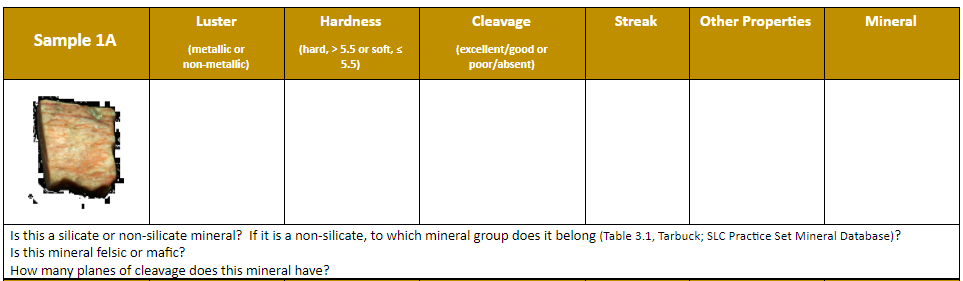 STEP 1: What is the mineral’s luster? Is it metallic or non-metallic? Make note of the luster on the table.STEP 2: If the mineral is non-metallic, determine whether it is a light- or dark-colored mineral.STEP 3: You should now have enough enough information to narrow down your possibilities to either metallic, dark-colored non-metallic, or light-colored non-metallic minerals. Consult the SLC mineral practice set identification chart, your course handouts, or your Geology lab manual to focus on that subset of possibilities.STEP 4: Using the Mohs hardness scale, determine whether the mineral is hard (greater than 5.5) or soft (less than or equal to 5.5). It is usually not necessary to determine the specific numerical hardness of the mineral for identification; only whether it is hard or soft. Make note of the hardness on the table. You have now further reduced the possibilities.PRO TIP: Use the glass plate and masonry nail for this test. Both have a hardness of ~5.5 and can be used to quickly determine whether the mineral is hard or soft. Soft minerals will not scratch the glass plate, but can be scratched and “powdered” off the sample with the masonry nail. Hard minerals will scratch the glass plate, but cannot be scratched or “powdered” with the masonry nail.STEP 5: Examine the mineral to determine whether the mineral has good to excellent cleavage or if cleavage is absent or poor. As with hardness, don’t worry about the specific type of cleavage or how many cleavage planes there are. Simply determine whether it has cleavage or not. Make note of the cleavage on the table. You have new reduced the possibilities even further.PRO TIP: Rotate the sample around look for flat, parallel, and reflective surfaces that capture the light form overhead. Does the sample exhibit any geometry (layered sheets, cubes, rhombohedrons, octahedrons, etc.)? These are often indicators of mineral cleavage. However, be cautious of minerals which may exhibit crystal forms such as prisms (quartz) or octahedrons (garnet), but do not have cleavage. Remember, if you smash a beautiful quartz prism or garnet octahedron with a hammer, it won’t cleave into more prisms or octahedrons, but will shatter into lots of pieces! That’s fracture.STEP 6: At this point, you may have some idea as to what mineral you are trying to identify, but may need to make a few more observations to confirm your suspicions. Use the white or black porcelain streak plates to determine the streak color of the mineral and make note of the color on the table. For some minerals, this may be enough information to make an identification. For others, you may need to continue checking for other properties.STEP 7: Observe and test the sample for other properties and make note of them on the table. Properties to look and test for include:
Reaction with acid (HCl): Use a few drops from the acid bottle to test for effervescence. Reacts with calcite and powdered dolomite.Striations or exsolution lamellae/perthitic wisps: Striations are straight, parallel grooves that appear on the cleavage surfaces of some plagioclase feldspars. Exsolution lamellae or perthitic wisps are subparallel, discontinuous lines that appear within the mineral, not on the cleavage surface, of potassium feldspars. Look for these features to help distinguish between the feldspars.Magnetism: Use the magnet in the mineral test kit and see if it sticks. If so, it’s magnetite.Color: Although color is a terrible way to identify minerals, it may be useful once you have first considered all the other properties. Colors such as olive or apple green for olivine, dark red for garnets, and pink or salmon for potassium feldspar.STEP 8: Now that you have identified the mineral, take a few moments to answer the trio of follow-up questions about the sample. Use the figures and SLC Practice Set Mineral Database at the end of this packet or other course materials to answer these questions.STEP 9: Check your answers with the answer key. Do not hesitate to consult the answer key as you work, or if you are having difficulty identifying a sample. Better to check the answer key and then work through the various properties to determine what you missed or had confused about the sample.PRO TIP: Check the SLC schedule and visit during geology tutoring times with NOVA geology program assistant Jim Buecheler. If these times do not work with your schedule, contact him to coordinate an appointment for additional help and identification tips.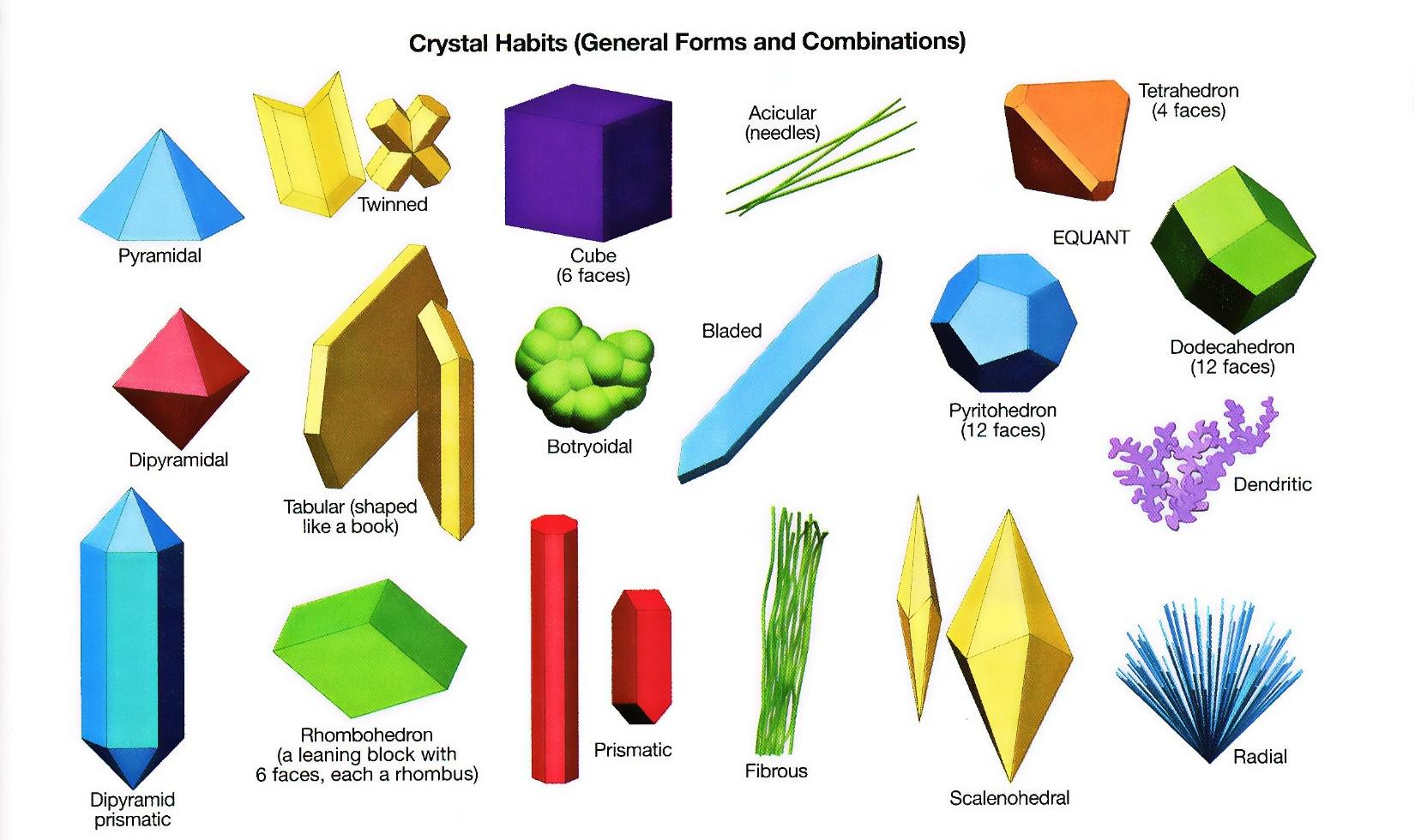 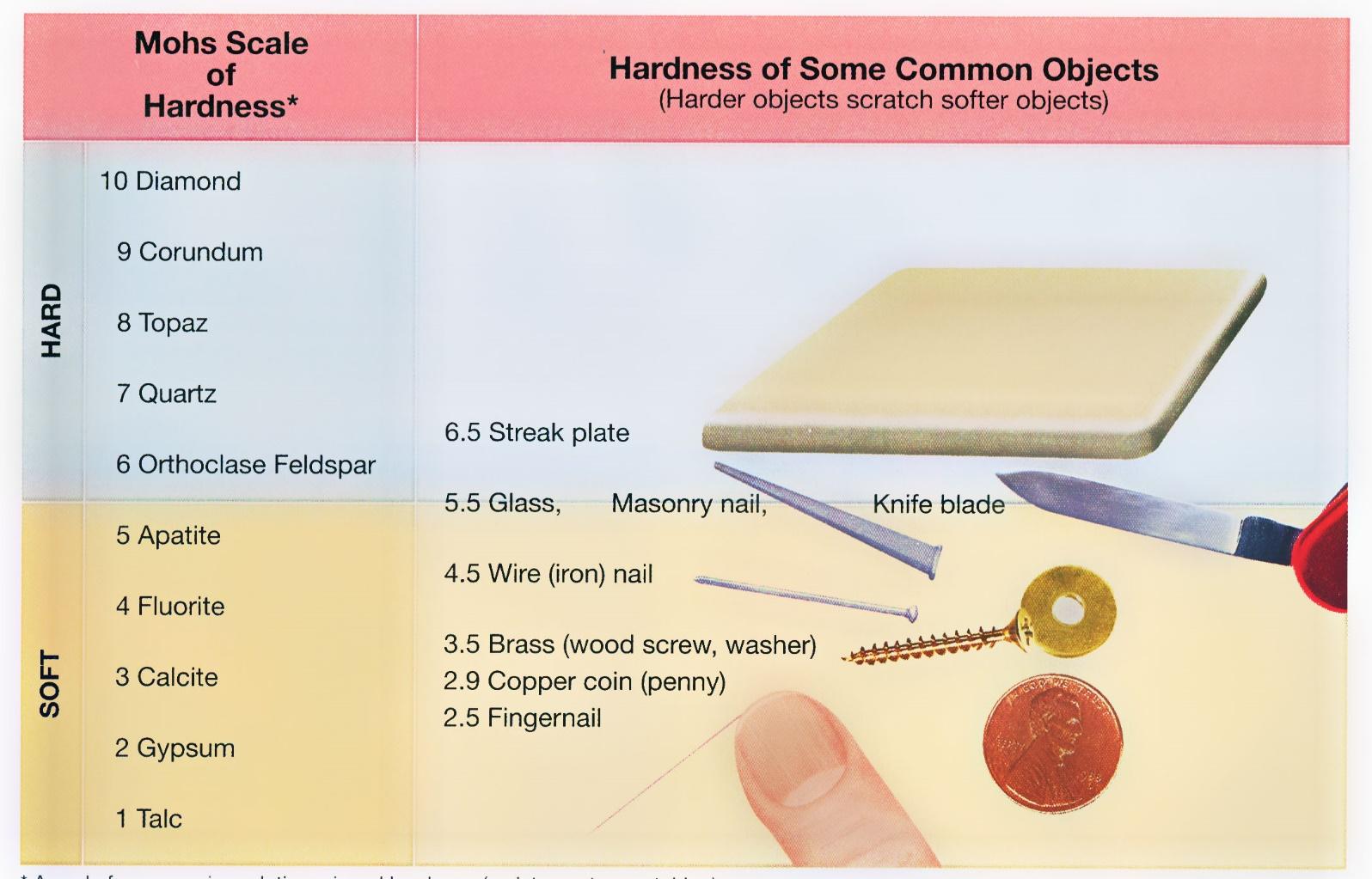 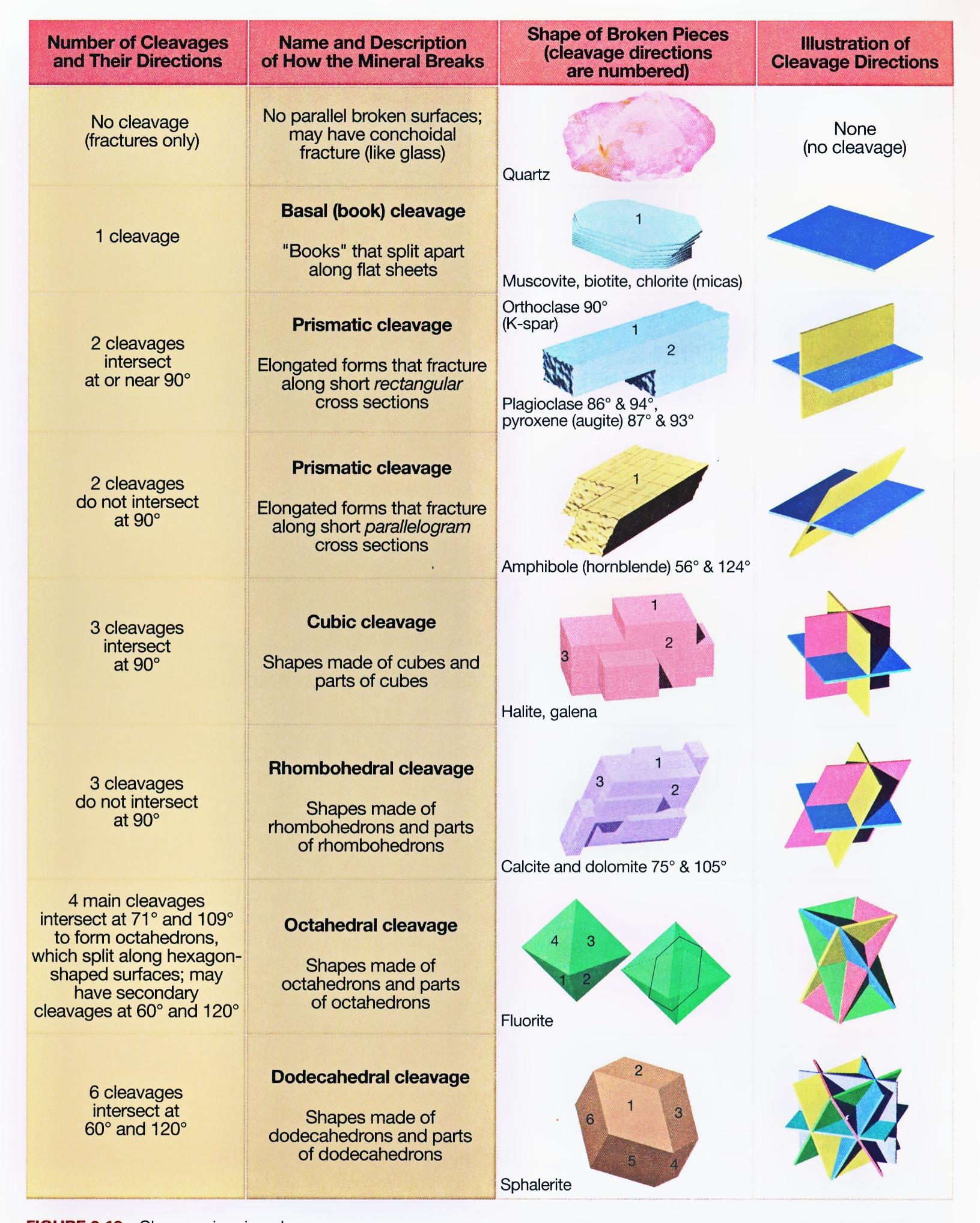 Sample 1ALusterHardnessCleavageStreakOther PropertiesMineralSample 1A(metallic or non-metallic)(hard, > 5.5 or soft, ≤ 5.5)(excellent/good or poor/absent)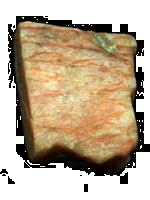 Is this a silicate or non-silicate mineral?  If it is a non-silicate, to which mineral group does it belong (Table 3.1, Tarbuck; SLC Practice Set Mineral Database)?Is this mineral felsic or mafic?How many planes of cleavage does this mineral have?Is this a silicate or non-silicate mineral?  If it is a non-silicate, to which mineral group does it belong (Table 3.1, Tarbuck; SLC Practice Set Mineral Database)?Is this mineral felsic or mafic?How many planes of cleavage does this mineral have?Is this a silicate or non-silicate mineral?  If it is a non-silicate, to which mineral group does it belong (Table 3.1, Tarbuck; SLC Practice Set Mineral Database)?Is this mineral felsic or mafic?How many planes of cleavage does this mineral have?Is this a silicate or non-silicate mineral?  If it is a non-silicate, to which mineral group does it belong (Table 3.1, Tarbuck; SLC Practice Set Mineral Database)?Is this mineral felsic or mafic?How many planes of cleavage does this mineral have?Is this a silicate or non-silicate mineral?  If it is a non-silicate, to which mineral group does it belong (Table 3.1, Tarbuck; SLC Practice Set Mineral Database)?Is this mineral felsic or mafic?How many planes of cleavage does this mineral have?Is this a silicate or non-silicate mineral?  If it is a non-silicate, to which mineral group does it belong (Table 3.1, Tarbuck; SLC Practice Set Mineral Database)?Is this mineral felsic or mafic?How many planes of cleavage does this mineral have?Is this a silicate or non-silicate mineral?  If it is a non-silicate, to which mineral group does it belong (Table 3.1, Tarbuck; SLC Practice Set Mineral Database)?Is this mineral felsic or mafic?How many planes of cleavage does this mineral have?Sample 1BLusterHardnessCleavageStreakOther PropertiesMineralSample 1B(metallic or non-metallic)(hard, > 5.5 or soft, ≤ 5.5)(excellent/good or poor/absent)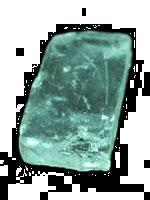 Is this a silicate or non-silicate mineral?  If it is a non-silicate, to which mineral group does it belong (Table 3.1, Tarbuck; SLC Practice Set Mineral Database)?How many planes of cleavage does this mineral have?This mineral exhibits what type of cleavage?Is this a silicate or non-silicate mineral?  If it is a non-silicate, to which mineral group does it belong (Table 3.1, Tarbuck; SLC Practice Set Mineral Database)?How many planes of cleavage does this mineral have?This mineral exhibits what type of cleavage?Is this a silicate or non-silicate mineral?  If it is a non-silicate, to which mineral group does it belong (Table 3.1, Tarbuck; SLC Practice Set Mineral Database)?How many planes of cleavage does this mineral have?This mineral exhibits what type of cleavage?Is this a silicate or non-silicate mineral?  If it is a non-silicate, to which mineral group does it belong (Table 3.1, Tarbuck; SLC Practice Set Mineral Database)?How many planes of cleavage does this mineral have?This mineral exhibits what type of cleavage?Is this a silicate or non-silicate mineral?  If it is a non-silicate, to which mineral group does it belong (Table 3.1, Tarbuck; SLC Practice Set Mineral Database)?How many planes of cleavage does this mineral have?This mineral exhibits what type of cleavage?Is this a silicate or non-silicate mineral?  If it is a non-silicate, to which mineral group does it belong (Table 3.1, Tarbuck; SLC Practice Set Mineral Database)?How many planes of cleavage does this mineral have?This mineral exhibits what type of cleavage?Is this a silicate or non-silicate mineral?  If it is a non-silicate, to which mineral group does it belong (Table 3.1, Tarbuck; SLC Practice Set Mineral Database)?How many planes of cleavage does this mineral have?This mineral exhibits what type of cleavage?Sample 2ALusterHardnessCleavageStreakOther PropertiesMineralSample 2A(metallic or non-metallic)(hard, > 5.5 or soft, ≤ 5.5)(excellent/good or poor/absent)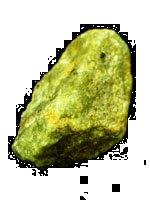 Is this a silicate or non-silicate mineral?  If it is a non-silicate, to which mineral group does it belong?Would you expect this mineral to crystallize at high (~1200 C°) or low (~550 C°) temperatures?What are some common uses for this mineral?Is this a silicate or non-silicate mineral?  If it is a non-silicate, to which mineral group does it belong?Would you expect this mineral to crystallize at high (~1200 C°) or low (~550 C°) temperatures?What are some common uses for this mineral?Is this a silicate or non-silicate mineral?  If it is a non-silicate, to which mineral group does it belong?Would you expect this mineral to crystallize at high (~1200 C°) or low (~550 C°) temperatures?What are some common uses for this mineral?Is this a silicate or non-silicate mineral?  If it is a non-silicate, to which mineral group does it belong?Would you expect this mineral to crystallize at high (~1200 C°) or low (~550 C°) temperatures?What are some common uses for this mineral?Is this a silicate or non-silicate mineral?  If it is a non-silicate, to which mineral group does it belong?Would you expect this mineral to crystallize at high (~1200 C°) or low (~550 C°) temperatures?What are some common uses for this mineral?Is this a silicate or non-silicate mineral?  If it is a non-silicate, to which mineral group does it belong?Would you expect this mineral to crystallize at high (~1200 C°) or low (~550 C°) temperatures?What are some common uses for this mineral?Is this a silicate or non-silicate mineral?  If it is a non-silicate, to which mineral group does it belong?Would you expect this mineral to crystallize at high (~1200 C°) or low (~550 C°) temperatures?What are some common uses for this mineral?Sample 2BLusterHardnessCleavageStreakOther PropertiesMineralSample 2B(metallic or non-metallic)(hard, > 5.5 or soft, ≤ 5.5)(excellent/good or poor/absent)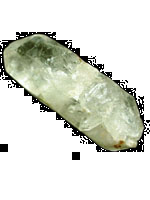 Is this a silicate or non-silicate mineral?  If it is a non-silicate, to which mineral group does it belong?What is the crystal form (habit) of this mineral?How many planes of cleavage does this mineral have?Is this a silicate or non-silicate mineral?  If it is a non-silicate, to which mineral group does it belong?What is the crystal form (habit) of this mineral?How many planes of cleavage does this mineral have?Is this a silicate or non-silicate mineral?  If it is a non-silicate, to which mineral group does it belong?What is the crystal form (habit) of this mineral?How many planes of cleavage does this mineral have?Is this a silicate or non-silicate mineral?  If it is a non-silicate, to which mineral group does it belong?What is the crystal form (habit) of this mineral?How many planes of cleavage does this mineral have?Is this a silicate or non-silicate mineral?  If it is a non-silicate, to which mineral group does it belong?What is the crystal form (habit) of this mineral?How many planes of cleavage does this mineral have?Is this a silicate or non-silicate mineral?  If it is a non-silicate, to which mineral group does it belong?What is the crystal form (habit) of this mineral?How many planes of cleavage does this mineral have?Is this a silicate or non-silicate mineral?  If it is a non-silicate, to which mineral group does it belong?What is the crystal form (habit) of this mineral?How many planes of cleavage does this mineral have?Sample 3ALusterLusterHardnessHardnessCleavageCleavageStreakStreakOther PropertiesOther PropertiesMineralSample 3A(metallic or non-metallic)(metallic or non-metallic)(hard, > 5.5 or soft, ≤ 5.5)(hard, > 5.5 or soft, ≤ 5.5)(excellent/good or poor/absent)(excellent/good or poor/absent)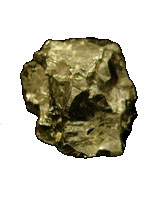 Is this a silicate or non-silicate mineral?  If it is a non-silicate, to which mineral group does it belong?What is the crystal form (habit) of this mineral?What are some common uses for this mineral?Is this a silicate or non-silicate mineral?  If it is a non-silicate, to which mineral group does it belong?What is the crystal form (habit) of this mineral?What are some common uses for this mineral?Is this a silicate or non-silicate mineral?  If it is a non-silicate, to which mineral group does it belong?What is the crystal form (habit) of this mineral?What are some common uses for this mineral?Is this a silicate or non-silicate mineral?  If it is a non-silicate, to which mineral group does it belong?What is the crystal form (habit) of this mineral?What are some common uses for this mineral?Is this a silicate or non-silicate mineral?  If it is a non-silicate, to which mineral group does it belong?What is the crystal form (habit) of this mineral?What are some common uses for this mineral?Is this a silicate or non-silicate mineral?  If it is a non-silicate, to which mineral group does it belong?What is the crystal form (habit) of this mineral?What are some common uses for this mineral?Is this a silicate or non-silicate mineral?  If it is a non-silicate, to which mineral group does it belong?What is the crystal form (habit) of this mineral?What are some common uses for this mineral?Is this a silicate or non-silicate mineral?  If it is a non-silicate, to which mineral group does it belong?What is the crystal form (habit) of this mineral?What are some common uses for this mineral?Is this a silicate or non-silicate mineral?  If it is a non-silicate, to which mineral group does it belong?What is the crystal form (habit) of this mineral?What are some common uses for this mineral?Is this a silicate or non-silicate mineral?  If it is a non-silicate, to which mineral group does it belong?What is the crystal form (habit) of this mineral?What are some common uses for this mineral?Is this a silicate or non-silicate mineral?  If it is a non-silicate, to which mineral group does it belong?What is the crystal form (habit) of this mineral?What are some common uses for this mineral?Is this a silicate or non-silicate mineral?  If it is a non-silicate, to which mineral group does it belong?What is the crystal form (habit) of this mineral?What are some common uses for this mineral?Sample 3BLusterLusterHardnessHardnessCleavageCleavageStreakStreakOther PropertiesOther PropertiesMineralSample 3B(metallic or non-metallic)(metallic or non-metallic)(hard, > 5.5 or soft, ≤ 5.5)(hard, > 5.5 or soft, ≤ 5.5)(excellent/good or poor/absent)(excellent/good or poor/absent)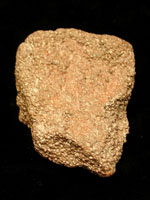 Is this a silicate or non-silicate mineral?  If it is a non-silicate, to which mineral group does it belong?This mineral exhibits what type of cleavage?Did this sample most likely form in igneous environments associated with molten rock, in sedimentary environments associated with the chemical precipitation of dissolved iron from ancient seas, or in metamorphic environments associated with extreme heat and pressure?Is this a silicate or non-silicate mineral?  If it is a non-silicate, to which mineral group does it belong?This mineral exhibits what type of cleavage?Did this sample most likely form in igneous environments associated with molten rock, in sedimentary environments associated with the chemical precipitation of dissolved iron from ancient seas, or in metamorphic environments associated with extreme heat and pressure?Is this a silicate or non-silicate mineral?  If it is a non-silicate, to which mineral group does it belong?This mineral exhibits what type of cleavage?Did this sample most likely form in igneous environments associated with molten rock, in sedimentary environments associated with the chemical precipitation of dissolved iron from ancient seas, or in metamorphic environments associated with extreme heat and pressure?Is this a silicate or non-silicate mineral?  If it is a non-silicate, to which mineral group does it belong?This mineral exhibits what type of cleavage?Did this sample most likely form in igneous environments associated with molten rock, in sedimentary environments associated with the chemical precipitation of dissolved iron from ancient seas, or in metamorphic environments associated with extreme heat and pressure?Is this a silicate or non-silicate mineral?  If it is a non-silicate, to which mineral group does it belong?This mineral exhibits what type of cleavage?Did this sample most likely form in igneous environments associated with molten rock, in sedimentary environments associated with the chemical precipitation of dissolved iron from ancient seas, or in metamorphic environments associated with extreme heat and pressure?Is this a silicate or non-silicate mineral?  If it is a non-silicate, to which mineral group does it belong?This mineral exhibits what type of cleavage?Did this sample most likely form in igneous environments associated with molten rock, in sedimentary environments associated with the chemical precipitation of dissolved iron from ancient seas, or in metamorphic environments associated with extreme heat and pressure?Is this a silicate or non-silicate mineral?  If it is a non-silicate, to which mineral group does it belong?This mineral exhibits what type of cleavage?Did this sample most likely form in igneous environments associated with molten rock, in sedimentary environments associated with the chemical precipitation of dissolved iron from ancient seas, or in metamorphic environments associated with extreme heat and pressure?Is this a silicate or non-silicate mineral?  If it is a non-silicate, to which mineral group does it belong?This mineral exhibits what type of cleavage?Did this sample most likely form in igneous environments associated with molten rock, in sedimentary environments associated with the chemical precipitation of dissolved iron from ancient seas, or in metamorphic environments associated with extreme heat and pressure?Is this a silicate or non-silicate mineral?  If it is a non-silicate, to which mineral group does it belong?This mineral exhibits what type of cleavage?Did this sample most likely form in igneous environments associated with molten rock, in sedimentary environments associated with the chemical precipitation of dissolved iron from ancient seas, or in metamorphic environments associated with extreme heat and pressure?Is this a silicate or non-silicate mineral?  If it is a non-silicate, to which mineral group does it belong?This mineral exhibits what type of cleavage?Did this sample most likely form in igneous environments associated with molten rock, in sedimentary environments associated with the chemical precipitation of dissolved iron from ancient seas, or in metamorphic environments associated with extreme heat and pressure?Is this a silicate or non-silicate mineral?  If it is a non-silicate, to which mineral group does it belong?This mineral exhibits what type of cleavage?Did this sample most likely form in igneous environments associated with molten rock, in sedimentary environments associated with the chemical precipitation of dissolved iron from ancient seas, or in metamorphic environments associated with extreme heat and pressure?Is this a silicate or non-silicate mineral?  If it is a non-silicate, to which mineral group does it belong?This mineral exhibits what type of cleavage?Did this sample most likely form in igneous environments associated with molten rock, in sedimentary environments associated with the chemical precipitation of dissolved iron from ancient seas, or in metamorphic environments associated with extreme heat and pressure?Sample 4ASample 4ALusterLusterHardnessHardnessCleavageCleavageStreakStreakOther PropertiesMineralSample 4ASample 4A(metallic or non-metallic)(metallic or non-metallic)(hard, > 5.5 or soft, ≤ 5.5)(hard, > 5.5 or soft, ≤ 5.5)(excellent/good or poor/absent)(excellent/good or poor/absent)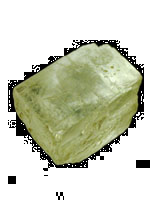 Is this a silicate or non-silicate mineral?  If it is a non-silicate, to which mineral group does it belong?What is the crystal form (habit) of this mineral?What is the chemical formula of this mineral?Is this a silicate or non-silicate mineral?  If it is a non-silicate, to which mineral group does it belong?What is the crystal form (habit) of this mineral?What is the chemical formula of this mineral?Is this a silicate or non-silicate mineral?  If it is a non-silicate, to which mineral group does it belong?What is the crystal form (habit) of this mineral?What is the chemical formula of this mineral?Is this a silicate or non-silicate mineral?  If it is a non-silicate, to which mineral group does it belong?What is the crystal form (habit) of this mineral?What is the chemical formula of this mineral?Is this a silicate or non-silicate mineral?  If it is a non-silicate, to which mineral group does it belong?What is the crystal form (habit) of this mineral?What is the chemical formula of this mineral?Is this a silicate or non-silicate mineral?  If it is a non-silicate, to which mineral group does it belong?What is the crystal form (habit) of this mineral?What is the chemical formula of this mineral?Is this a silicate or non-silicate mineral?  If it is a non-silicate, to which mineral group does it belong?What is the crystal form (habit) of this mineral?What is the chemical formula of this mineral?Is this a silicate or non-silicate mineral?  If it is a non-silicate, to which mineral group does it belong?What is the crystal form (habit) of this mineral?What is the chemical formula of this mineral?Is this a silicate or non-silicate mineral?  If it is a non-silicate, to which mineral group does it belong?What is the crystal form (habit) of this mineral?What is the chemical formula of this mineral?Is this a silicate or non-silicate mineral?  If it is a non-silicate, to which mineral group does it belong?What is the crystal form (habit) of this mineral?What is the chemical formula of this mineral?Is this a silicate or non-silicate mineral?  If it is a non-silicate, to which mineral group does it belong?What is the crystal form (habit) of this mineral?What is the chemical formula of this mineral?Is this a silicate or non-silicate mineral?  If it is a non-silicate, to which mineral group does it belong?What is the crystal form (habit) of this mineral?What is the chemical formula of this mineral?Sample 4BSample 4BLusterLusterHardnessHardnessCleavageCleavageStreakStreakOther PropertiesMineralSample 4BSample 4B(metallic or non-metallic)(metallic or non-metallic)(hard, > 5.5 or soft, ≤ 5.5)(hard, > 5.5 or soft, ≤ 5.5)(excellent/good or poor/absent)(excellent/good or poor/absent)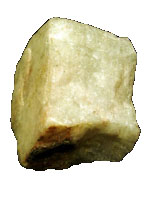 Is this a silicate or non-silicate mineral?  If it is a non-silicate, to which mineral group does it belong?How many planes of cleavage does this mineral have?This mineral exhibits what type of cleavage?Is this a silicate or non-silicate mineral?  If it is a non-silicate, to which mineral group does it belong?How many planes of cleavage does this mineral have?This mineral exhibits what type of cleavage?Is this a silicate or non-silicate mineral?  If it is a non-silicate, to which mineral group does it belong?How many planes of cleavage does this mineral have?This mineral exhibits what type of cleavage?Is this a silicate or non-silicate mineral?  If it is a non-silicate, to which mineral group does it belong?How many planes of cleavage does this mineral have?This mineral exhibits what type of cleavage?Is this a silicate or non-silicate mineral?  If it is a non-silicate, to which mineral group does it belong?How many planes of cleavage does this mineral have?This mineral exhibits what type of cleavage?Is this a silicate or non-silicate mineral?  If it is a non-silicate, to which mineral group does it belong?How many planes of cleavage does this mineral have?This mineral exhibits what type of cleavage?Is this a silicate or non-silicate mineral?  If it is a non-silicate, to which mineral group does it belong?How many planes of cleavage does this mineral have?This mineral exhibits what type of cleavage?Is this a silicate or non-silicate mineral?  If it is a non-silicate, to which mineral group does it belong?How many planes of cleavage does this mineral have?This mineral exhibits what type of cleavage?Is this a silicate or non-silicate mineral?  If it is a non-silicate, to which mineral group does it belong?How many planes of cleavage does this mineral have?This mineral exhibits what type of cleavage?Is this a silicate or non-silicate mineral?  If it is a non-silicate, to which mineral group does it belong?How many planes of cleavage does this mineral have?This mineral exhibits what type of cleavage?Is this a silicate or non-silicate mineral?  If it is a non-silicate, to which mineral group does it belong?How many planes of cleavage does this mineral have?This mineral exhibits what type of cleavage?Is this a silicate or non-silicate mineral?  If it is a non-silicate, to which mineral group does it belong?How many planes of cleavage does this mineral have?This mineral exhibits what type of cleavage?Sample 5ALusterHardnessCleavageStreakOther PropertiesMineralSample 5A(metallic or non-metallic)(hard, > 5.5 or soft, ≤ 5.5)(excellent/good or poor/absent)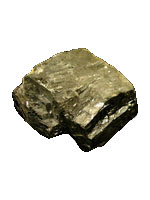 Is this a silicate or non-silicate mineral?  If it is a non-silicate, to which mineral group does it belong?How many planes of cleavage does this mineral have?What is the chemical formula for this mineral?Is this a silicate or non-silicate mineral?  If it is a non-silicate, to which mineral group does it belong?How many planes of cleavage does this mineral have?What is the chemical formula for this mineral?Is this a silicate or non-silicate mineral?  If it is a non-silicate, to which mineral group does it belong?How many planes of cleavage does this mineral have?What is the chemical formula for this mineral?Is this a silicate or non-silicate mineral?  If it is a non-silicate, to which mineral group does it belong?How many planes of cleavage does this mineral have?What is the chemical formula for this mineral?Is this a silicate or non-silicate mineral?  If it is a non-silicate, to which mineral group does it belong?How many planes of cleavage does this mineral have?What is the chemical formula for this mineral?Is this a silicate or non-silicate mineral?  If it is a non-silicate, to which mineral group does it belong?How many planes of cleavage does this mineral have?What is the chemical formula for this mineral?Is this a silicate or non-silicate mineral?  If it is a non-silicate, to which mineral group does it belong?How many planes of cleavage does this mineral have?What is the chemical formula for this mineral?Sample 5BLusterHardnessCleavageStreakOther PropertiesMineralSample 5B(metallic or non-metallic)(hard, > 5.5 or soft, ≤ 5.5)(excellent/good or poor/absent)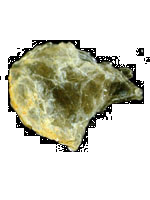 Is this a silicate or non-silicate mineral?  If it is a non-silicate, to which mineral group does it belong?How many planes of cleavage does this mineral have?Would you expect this mineral to crystallize at high (~1200 C°) or low (~550 C°) temperatures?Is this a silicate or non-silicate mineral?  If it is a non-silicate, to which mineral group does it belong?How many planes of cleavage does this mineral have?Would you expect this mineral to crystallize at high (~1200 C°) or low (~550 C°) temperatures?Is this a silicate or non-silicate mineral?  If it is a non-silicate, to which mineral group does it belong?How many planes of cleavage does this mineral have?Would you expect this mineral to crystallize at high (~1200 C°) or low (~550 C°) temperatures?Is this a silicate or non-silicate mineral?  If it is a non-silicate, to which mineral group does it belong?How many planes of cleavage does this mineral have?Would you expect this mineral to crystallize at high (~1200 C°) or low (~550 C°) temperatures?Is this a silicate or non-silicate mineral?  If it is a non-silicate, to which mineral group does it belong?How many planes of cleavage does this mineral have?Would you expect this mineral to crystallize at high (~1200 C°) or low (~550 C°) temperatures?Is this a silicate or non-silicate mineral?  If it is a non-silicate, to which mineral group does it belong?How many planes of cleavage does this mineral have?Would you expect this mineral to crystallize at high (~1200 C°) or low (~550 C°) temperatures?Is this a silicate or non-silicate mineral?  If it is a non-silicate, to which mineral group does it belong?How many planes of cleavage does this mineral have?Would you expect this mineral to crystallize at high (~1200 C°) or low (~550 C°) temperatures?Sample 6ALusterHardnessCleavageStreakOther PropertiesMineralSample 6A(metallic or non-metallic)(hard, > 5.5 or soft, ≤ 5.5)(excellent/good or poor/absent)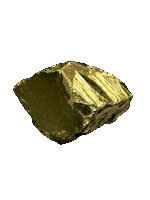 Is this a silicate or non-silicate mineral?  If it is a non-silicate, to which mineral group does it belong?How many planes of cleavage does this mineral have?What is the chemical formula for this mineral?Is this a silicate or non-silicate mineral?  If it is a non-silicate, to which mineral group does it belong?How many planes of cleavage does this mineral have?What is the chemical formula for this mineral?Is this a silicate or non-silicate mineral?  If it is a non-silicate, to which mineral group does it belong?How many planes of cleavage does this mineral have?What is the chemical formula for this mineral?Is this a silicate or non-silicate mineral?  If it is a non-silicate, to which mineral group does it belong?How many planes of cleavage does this mineral have?What is the chemical formula for this mineral?Is this a silicate or non-silicate mineral?  If it is a non-silicate, to which mineral group does it belong?How many planes of cleavage does this mineral have?What is the chemical formula for this mineral?Is this a silicate or non-silicate mineral?  If it is a non-silicate, to which mineral group does it belong?How many planes of cleavage does this mineral have?What is the chemical formula for this mineral?Is this a silicate or non-silicate mineral?  If it is a non-silicate, to which mineral group does it belong?How many planes of cleavage does this mineral have?What is the chemical formula for this mineral?Sample 6BLusterHardnessCleavageStreakOther PropertiesMineralSample 6B(metallic or non-metallic)(hard, > 5.5 or soft, ≤ 5.5)(excellent/good or poor/absent)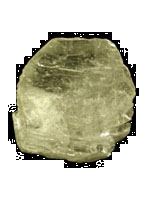 Is this a silicate or non-silicate mineral?  If it is a non-silicate, to which mineral group does it belong?This mineral often exhibits what type of cleavage?What is the crystal form (habit) of this sample?  What other crystal forms can this mineral exhibit?Is this a silicate or non-silicate mineral?  If it is a non-silicate, to which mineral group does it belong?This mineral often exhibits what type of cleavage?What is the crystal form (habit) of this sample?  What other crystal forms can this mineral exhibit?Is this a silicate or non-silicate mineral?  If it is a non-silicate, to which mineral group does it belong?This mineral often exhibits what type of cleavage?What is the crystal form (habit) of this sample?  What other crystal forms can this mineral exhibit?Is this a silicate or non-silicate mineral?  If it is a non-silicate, to which mineral group does it belong?This mineral often exhibits what type of cleavage?What is the crystal form (habit) of this sample?  What other crystal forms can this mineral exhibit?Is this a silicate or non-silicate mineral?  If it is a non-silicate, to which mineral group does it belong?This mineral often exhibits what type of cleavage?What is the crystal form (habit) of this sample?  What other crystal forms can this mineral exhibit?Is this a silicate or non-silicate mineral?  If it is a non-silicate, to which mineral group does it belong?This mineral often exhibits what type of cleavage?What is the crystal form (habit) of this sample?  What other crystal forms can this mineral exhibit?Is this a silicate or non-silicate mineral?  If it is a non-silicate, to which mineral group does it belong?This mineral often exhibits what type of cleavage?What is the crystal form (habit) of this sample?  What other crystal forms can this mineral exhibit?Sample 7ALusterHardnessCleavageStreakOther PropertiesMineralSample 7A(metallic or non-metallic)(hard, > 5.5 or soft, ≤ 5.5)(excellent/good or poor/absent)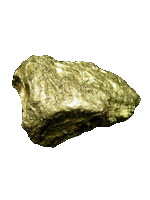 Is this a silicate or non-silicate mineral?  If it is a non-silicate, to which mineral group does it belong?What is the chemical formula for this mineral?What are some common uses for this mineral?Is this a silicate or non-silicate mineral?  If it is a non-silicate, to which mineral group does it belong?What is the chemical formula for this mineral?What are some common uses for this mineral?Is this a silicate or non-silicate mineral?  If it is a non-silicate, to which mineral group does it belong?What is the chemical formula for this mineral?What are some common uses for this mineral?Is this a silicate or non-silicate mineral?  If it is a non-silicate, to which mineral group does it belong?What is the chemical formula for this mineral?What are some common uses for this mineral?Is this a silicate or non-silicate mineral?  If it is a non-silicate, to which mineral group does it belong?What is the chemical formula for this mineral?What are some common uses for this mineral?Is this a silicate or non-silicate mineral?  If it is a non-silicate, to which mineral group does it belong?What is the chemical formula for this mineral?What are some common uses for this mineral?Is this a silicate or non-silicate mineral?  If it is a non-silicate, to which mineral group does it belong?What is the chemical formula for this mineral?What are some common uses for this mineral?Sample 7BLusterHardnessCleavageStreakOther PropertiesMineralSample 7B(metallic or non-metallic)(hard, > 5.5 or soft, ≤ 5.5)(excellent/good or poor/absent)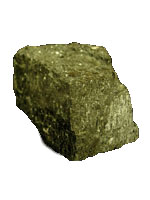 Is this a silicate or non-silicate mineral?  If it is a non-silicate, to which mineral group does it belong?This mineral often exhibits what type of cleavage?This mineral is characterized by two prominent cleavage directions that intersect at approximately what angles?Is this a silicate or non-silicate mineral?  If it is a non-silicate, to which mineral group does it belong?This mineral often exhibits what type of cleavage?This mineral is characterized by two prominent cleavage directions that intersect at approximately what angles?Is this a silicate or non-silicate mineral?  If it is a non-silicate, to which mineral group does it belong?This mineral often exhibits what type of cleavage?This mineral is characterized by two prominent cleavage directions that intersect at approximately what angles?Is this a silicate or non-silicate mineral?  If it is a non-silicate, to which mineral group does it belong?This mineral often exhibits what type of cleavage?This mineral is characterized by two prominent cleavage directions that intersect at approximately what angles?Is this a silicate or non-silicate mineral?  If it is a non-silicate, to which mineral group does it belong?This mineral often exhibits what type of cleavage?This mineral is characterized by two prominent cleavage directions that intersect at approximately what angles?Is this a silicate or non-silicate mineral?  If it is a non-silicate, to which mineral group does it belong?This mineral often exhibits what type of cleavage?This mineral is characterized by two prominent cleavage directions that intersect at approximately what angles?Is this a silicate or non-silicate mineral?  If it is a non-silicate, to which mineral group does it belong?This mineral often exhibits what type of cleavage?This mineral is characterized by two prominent cleavage directions that intersect at approximately what angles?Sample 8ALusterHardnessCleavageStreakOther PropertiesMineralSample 8A(metallic or non-metallic)(hard, > 5.5 or soft, ≤ 5.5)(excellent/good or poor/absent)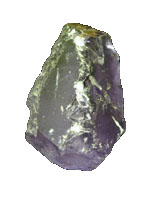 Is this a silicate or non-silicate mineral?  If it is a non-silicate, to which mineral group does it belong?What is the crystal form (habit) of this mineral?What is the specific hardness of this mineral?Is this a silicate or non-silicate mineral?  If it is a non-silicate, to which mineral group does it belong?What is the crystal form (habit) of this mineral?What is the specific hardness of this mineral?Is this a silicate or non-silicate mineral?  If it is a non-silicate, to which mineral group does it belong?What is the crystal form (habit) of this mineral?What is the specific hardness of this mineral?Is this a silicate or non-silicate mineral?  If it is a non-silicate, to which mineral group does it belong?What is the crystal form (habit) of this mineral?What is the specific hardness of this mineral?Is this a silicate or non-silicate mineral?  If it is a non-silicate, to which mineral group does it belong?What is the crystal form (habit) of this mineral?What is the specific hardness of this mineral?Is this a silicate or non-silicate mineral?  If it is a non-silicate, to which mineral group does it belong?What is the crystal form (habit) of this mineral?What is the specific hardness of this mineral?Is this a silicate or non-silicate mineral?  If it is a non-silicate, to which mineral group does it belong?What is the crystal form (habit) of this mineral?What is the specific hardness of this mineral?Sample 8BLusterHardnessCleavageStreakOther PropertiesMineralSample 8B(metallic or non-metallic)(hard, > 5.5 or soft, ≤ 5.5)(excellent/good or poor/absent)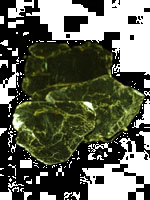 Is this a silicate or non-silicate mineral?  If it is a non-silicate, to which mineral group does it belong?How many planes of cleavage does this mineral have?This mineral exhibits what type of cleavage?Is this a silicate or non-silicate mineral?  If it is a non-silicate, to which mineral group does it belong?How many planes of cleavage does this mineral have?This mineral exhibits what type of cleavage?Is this a silicate or non-silicate mineral?  If it is a non-silicate, to which mineral group does it belong?How many planes of cleavage does this mineral have?This mineral exhibits what type of cleavage?Is this a silicate or non-silicate mineral?  If it is a non-silicate, to which mineral group does it belong?How many planes of cleavage does this mineral have?This mineral exhibits what type of cleavage?Is this a silicate or non-silicate mineral?  If it is a non-silicate, to which mineral group does it belong?How many planes of cleavage does this mineral have?This mineral exhibits what type of cleavage?Is this a silicate or non-silicate mineral?  If it is a non-silicate, to which mineral group does it belong?How many planes of cleavage does this mineral have?This mineral exhibits what type of cleavage?Is this a silicate or non-silicate mineral?  If it is a non-silicate, to which mineral group does it belong?How many planes of cleavage does this mineral have?This mineral exhibits what type of cleavage?Sample 9ALusterHardnessCleavageStreakOther PropertiesMineralSample 9A(metallic or non-metallic)(hard, > 5.5 or soft, ≤ 5.5)(excellent/good or poor/absent)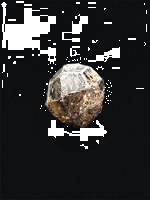 Is this a silicate or non-silicate mineral?  If it is a non-silicate, to which mineral group does it belong?What is the crystal form (habit) of this mineral?Does this mineral form in igneous environments associated with molten rock, in sedimentary environments at the earth’s surface associated with evaporation of ancient seas, or in metamorphic environments associated with extreme heat and pressure?Is this a silicate or non-silicate mineral?  If it is a non-silicate, to which mineral group does it belong?What is the crystal form (habit) of this mineral?Does this mineral form in igneous environments associated with molten rock, in sedimentary environments at the earth’s surface associated with evaporation of ancient seas, or in metamorphic environments associated with extreme heat and pressure?Is this a silicate or non-silicate mineral?  If it is a non-silicate, to which mineral group does it belong?What is the crystal form (habit) of this mineral?Does this mineral form in igneous environments associated with molten rock, in sedimentary environments at the earth’s surface associated with evaporation of ancient seas, or in metamorphic environments associated with extreme heat and pressure?Is this a silicate or non-silicate mineral?  If it is a non-silicate, to which mineral group does it belong?What is the crystal form (habit) of this mineral?Does this mineral form in igneous environments associated with molten rock, in sedimentary environments at the earth’s surface associated with evaporation of ancient seas, or in metamorphic environments associated with extreme heat and pressure?Is this a silicate or non-silicate mineral?  If it is a non-silicate, to which mineral group does it belong?What is the crystal form (habit) of this mineral?Does this mineral form in igneous environments associated with molten rock, in sedimentary environments at the earth’s surface associated with evaporation of ancient seas, or in metamorphic environments associated with extreme heat and pressure?Is this a silicate or non-silicate mineral?  If it is a non-silicate, to which mineral group does it belong?What is the crystal form (habit) of this mineral?Does this mineral form in igneous environments associated with molten rock, in sedimentary environments at the earth’s surface associated with evaporation of ancient seas, or in metamorphic environments associated with extreme heat and pressure?Is this a silicate or non-silicate mineral?  If it is a non-silicate, to which mineral group does it belong?What is the crystal form (habit) of this mineral?Does this mineral form in igneous environments associated with molten rock, in sedimentary environments at the earth’s surface associated with evaporation of ancient seas, or in metamorphic environments associated with extreme heat and pressure?Sample 9BLusterHardnessCleavageStreakOther PropertiesMineralSample 9B(metallic or non-metallic)(hard, > 5.5 or soft, ≤ 5.5)(excellent/good or poor/absent)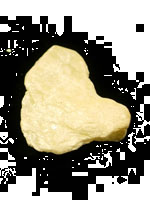 Is this a silicate or non-silicate mineral?  If it is a non-silicate, to which mineral group does it belong?How many planes of cleavage does this mineral have?What are some common uses for this mineral?Is this a silicate or non-silicate mineral?  If it is a non-silicate, to which mineral group does it belong?How many planes of cleavage does this mineral have?What are some common uses for this mineral?Is this a silicate or non-silicate mineral?  If it is a non-silicate, to which mineral group does it belong?How many planes of cleavage does this mineral have?What are some common uses for this mineral?Is this a silicate or non-silicate mineral?  If it is a non-silicate, to which mineral group does it belong?How many planes of cleavage does this mineral have?What are some common uses for this mineral?Is this a silicate or non-silicate mineral?  If it is a non-silicate, to which mineral group does it belong?How many planes of cleavage does this mineral have?What are some common uses for this mineral?Is this a silicate or non-silicate mineral?  If it is a non-silicate, to which mineral group does it belong?How many planes of cleavage does this mineral have?What are some common uses for this mineral?Is this a silicate or non-silicate mineral?  If it is a non-silicate, to which mineral group does it belong?How many planes of cleavage does this mineral have?What are some common uses for this mineral?Sample 10ALusterHardnessCleavageStreakOther PropertiesMineralSample 10A(metallic or non-metallic)(hard, > 5.5 or soft, ≤ 5.5)(excellent/good or poor/absent)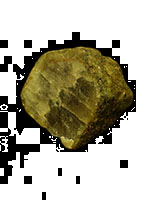 Is this a silicate or non-silicate mineral?  If it is a non-silicate, to which mineral group does it belong?What is the crystal form (habit) of this mineral?This mineral often exhibits what type of cleavage?Is this a silicate or non-silicate mineral?  If it is a non-silicate, to which mineral group does it belong?What is the crystal form (habit) of this mineral?This mineral often exhibits what type of cleavage?Is this a silicate or non-silicate mineral?  If it is a non-silicate, to which mineral group does it belong?What is the crystal form (habit) of this mineral?This mineral often exhibits what type of cleavage?Is this a silicate or non-silicate mineral?  If it is a non-silicate, to which mineral group does it belong?What is the crystal form (habit) of this mineral?This mineral often exhibits what type of cleavage?Is this a silicate or non-silicate mineral?  If it is a non-silicate, to which mineral group does it belong?What is the crystal form (habit) of this mineral?This mineral often exhibits what type of cleavage?Is this a silicate or non-silicate mineral?  If it is a non-silicate, to which mineral group does it belong?What is the crystal form (habit) of this mineral?This mineral often exhibits what type of cleavage?Is this a silicate or non-silicate mineral?  If it is a non-silicate, to which mineral group does it belong?What is the crystal form (habit) of this mineral?This mineral often exhibits what type of cleavage?Sample 10BLusterHardnessCleavageStreakOther PropertiesMineralSample 10B(metallic or non-metallic)(hard, > 5.5 or soft, ≤ 5.5)(excellent/good or poor/absent)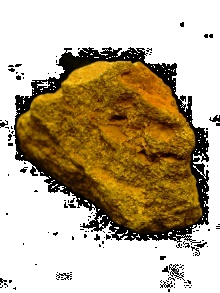 Is this a silicate or non-silicate mineral?  If it is a non-silicate, to which mineral group does it belong?Does this mineral form in igneous environments associated with molten rock, in sedimentary environments at the earth’s surface associated with the weathering of other silicate minerals, or in metamorphic environments associated with extreme heat and pressure?What are some common uses for this mineral?Is this a silicate or non-silicate mineral?  If it is a non-silicate, to which mineral group does it belong?Does this mineral form in igneous environments associated with molten rock, in sedimentary environments at the earth’s surface associated with the weathering of other silicate minerals, or in metamorphic environments associated with extreme heat and pressure?What are some common uses for this mineral?Is this a silicate or non-silicate mineral?  If it is a non-silicate, to which mineral group does it belong?Does this mineral form in igneous environments associated with molten rock, in sedimentary environments at the earth’s surface associated with the weathering of other silicate minerals, or in metamorphic environments associated with extreme heat and pressure?What are some common uses for this mineral?Is this a silicate or non-silicate mineral?  If it is a non-silicate, to which mineral group does it belong?Does this mineral form in igneous environments associated with molten rock, in sedimentary environments at the earth’s surface associated with the weathering of other silicate minerals, or in metamorphic environments associated with extreme heat and pressure?What are some common uses for this mineral?Is this a silicate or non-silicate mineral?  If it is a non-silicate, to which mineral group does it belong?Does this mineral form in igneous environments associated with molten rock, in sedimentary environments at the earth’s surface associated with the weathering of other silicate minerals, or in metamorphic environments associated with extreme heat and pressure?What are some common uses for this mineral?Is this a silicate or non-silicate mineral?  If it is a non-silicate, to which mineral group does it belong?Does this mineral form in igneous environments associated with molten rock, in sedimentary environments at the earth’s surface associated with the weathering of other silicate minerals, or in metamorphic environments associated with extreme heat and pressure?What are some common uses for this mineral?Is this a silicate or non-silicate mineral?  If it is a non-silicate, to which mineral group does it belong?Does this mineral form in igneous environments associated with molten rock, in sedimentary environments at the earth’s surface associated with the weathering of other silicate minerals, or in metamorphic environments associated with extreme heat and pressure?What are some common uses for this mineral?Sample 11ALusterHardnessCleavageStreakOther PropertiesMineralSample 11A(metallic or non-metallic)(hard, > 5.5 or soft, ≤ 5.5)(excellent/good or poor/absent)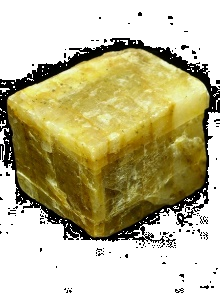 Is this a silicate or non-silicate mineral?  If it is a non-silicate, to which mineral group does it belong?This mineral exhibits what type of cleavage?This mineral has three prominent cleavage directions that intersect at approximately what angles?Is this a silicate or non-silicate mineral?  If it is a non-silicate, to which mineral group does it belong?This mineral exhibits what type of cleavage?This mineral has three prominent cleavage directions that intersect at approximately what angles?Is this a silicate or non-silicate mineral?  If it is a non-silicate, to which mineral group does it belong?This mineral exhibits what type of cleavage?This mineral has three prominent cleavage directions that intersect at approximately what angles?Is this a silicate or non-silicate mineral?  If it is a non-silicate, to which mineral group does it belong?This mineral exhibits what type of cleavage?This mineral has three prominent cleavage directions that intersect at approximately what angles?Is this a silicate or non-silicate mineral?  If it is a non-silicate, to which mineral group does it belong?This mineral exhibits what type of cleavage?This mineral has three prominent cleavage directions that intersect at approximately what angles?Is this a silicate or non-silicate mineral?  If it is a non-silicate, to which mineral group does it belong?This mineral exhibits what type of cleavage?This mineral has three prominent cleavage directions that intersect at approximately what angles?Is this a silicate or non-silicate mineral?  If it is a non-silicate, to which mineral group does it belong?This mineral exhibits what type of cleavage?This mineral has three prominent cleavage directions that intersect at approximately what angles?Sample 11BLusterHardnessCleavageStreakOther PropertiesMineralSample 11B(metallic or non-metallic)(hard, > 5.5 or soft, ≤ 5.5)(excellent/good or poor/absent)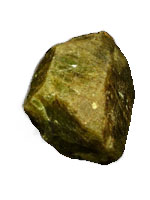 Is this a silicate or non-silicate mineral?  If it is a non-silicate, to which mineral group does it belong?What is the crystal form (habit) of this mineral?This mineral often exhibits what type of cleavage?Is this a silicate or non-silicate mineral?  If it is a non-silicate, to which mineral group does it belong?What is the crystal form (habit) of this mineral?This mineral often exhibits what type of cleavage?Is this a silicate or non-silicate mineral?  If it is a non-silicate, to which mineral group does it belong?What is the crystal form (habit) of this mineral?This mineral often exhibits what type of cleavage?Is this a silicate or non-silicate mineral?  If it is a non-silicate, to which mineral group does it belong?What is the crystal form (habit) of this mineral?This mineral often exhibits what type of cleavage?Is this a silicate or non-silicate mineral?  If it is a non-silicate, to which mineral group does it belong?What is the crystal form (habit) of this mineral?This mineral often exhibits what type of cleavage?Is this a silicate or non-silicate mineral?  If it is a non-silicate, to which mineral group does it belong?What is the crystal form (habit) of this mineral?This mineral often exhibits what type of cleavage?Is this a silicate or non-silicate mineral?  If it is a non-silicate, to which mineral group does it belong?What is the crystal form (habit) of this mineral?This mineral often exhibits what type of cleavage?Sample 12ASample 12ALusterLusterHardnessHardnessCleavageCleavageStreakStreakOther PropertiesOther PropertiesMineralSample 12ASample 12A(metallic or non-metallic)(metallic or non-metallic)(hard, > 5.5 or soft, ≤ 5.5)(hard, > 5.5 or soft, ≤ 5.5)(excellent/good or poor/absent)(excellent/good or poor/absent)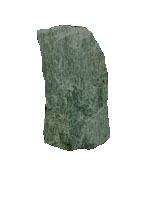 Is this a silicate or non-silicate mineral?  If it is a non-silicate, to which mineral group does it belong?How many planes of cleavage does this mineral have?This mineral exhibits what type of cleavage?Is this a silicate or non-silicate mineral?  If it is a non-silicate, to which mineral group does it belong?How many planes of cleavage does this mineral have?This mineral exhibits what type of cleavage?Is this a silicate or non-silicate mineral?  If it is a non-silicate, to which mineral group does it belong?How many planes of cleavage does this mineral have?This mineral exhibits what type of cleavage?Is this a silicate or non-silicate mineral?  If it is a non-silicate, to which mineral group does it belong?How many planes of cleavage does this mineral have?This mineral exhibits what type of cleavage?Is this a silicate or non-silicate mineral?  If it is a non-silicate, to which mineral group does it belong?How many planes of cleavage does this mineral have?This mineral exhibits what type of cleavage?Is this a silicate or non-silicate mineral?  If it is a non-silicate, to which mineral group does it belong?How many planes of cleavage does this mineral have?This mineral exhibits what type of cleavage?Is this a silicate or non-silicate mineral?  If it is a non-silicate, to which mineral group does it belong?How many planes of cleavage does this mineral have?This mineral exhibits what type of cleavage?Is this a silicate or non-silicate mineral?  If it is a non-silicate, to which mineral group does it belong?How many planes of cleavage does this mineral have?This mineral exhibits what type of cleavage?Is this a silicate or non-silicate mineral?  If it is a non-silicate, to which mineral group does it belong?How many planes of cleavage does this mineral have?This mineral exhibits what type of cleavage?Is this a silicate or non-silicate mineral?  If it is a non-silicate, to which mineral group does it belong?How many planes of cleavage does this mineral have?This mineral exhibits what type of cleavage?Is this a silicate or non-silicate mineral?  If it is a non-silicate, to which mineral group does it belong?How many planes of cleavage does this mineral have?This mineral exhibits what type of cleavage?Is this a silicate or non-silicate mineral?  If it is a non-silicate, to which mineral group does it belong?How many planes of cleavage does this mineral have?This mineral exhibits what type of cleavage?Is this a silicate or non-silicate mineral?  If it is a non-silicate, to which mineral group does it belong?How many planes of cleavage does this mineral have?This mineral exhibits what type of cleavage?Sample 12BSample 12BLusterLusterHardnessHardnessCleavageCleavageStreakStreakOther PropertiesOther PropertiesMineralSample 12BSample 12B(metallic or non-metallic)(metallic or non-metallic)(hard, > 5.5 or soft, ≤ 5.5)(hard, > 5.5 or soft, ≤ 5.5)(excellent/good or poor/absent)(excellent/good or poor/absent)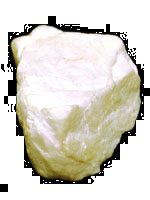 Is this a silicate or non-silicate mineral?  If it is a non-silicate, to which mineral group does it belong?What are some common uses for this mineral?Depending on the igneous chemistry and environment during crystallization, two different ions (elements) may substitute for one another in this mineral.  What are they?Is this a silicate or non-silicate mineral?  If it is a non-silicate, to which mineral group does it belong?What are some common uses for this mineral?Depending on the igneous chemistry and environment during crystallization, two different ions (elements) may substitute for one another in this mineral.  What are they?Is this a silicate or non-silicate mineral?  If it is a non-silicate, to which mineral group does it belong?What are some common uses for this mineral?Depending on the igneous chemistry and environment during crystallization, two different ions (elements) may substitute for one another in this mineral.  What are they?Is this a silicate or non-silicate mineral?  If it is a non-silicate, to which mineral group does it belong?What are some common uses for this mineral?Depending on the igneous chemistry and environment during crystallization, two different ions (elements) may substitute for one another in this mineral.  What are they?Is this a silicate or non-silicate mineral?  If it is a non-silicate, to which mineral group does it belong?What are some common uses for this mineral?Depending on the igneous chemistry and environment during crystallization, two different ions (elements) may substitute for one another in this mineral.  What are they?Is this a silicate or non-silicate mineral?  If it is a non-silicate, to which mineral group does it belong?What are some common uses for this mineral?Depending on the igneous chemistry and environment during crystallization, two different ions (elements) may substitute for one another in this mineral.  What are they?Is this a silicate or non-silicate mineral?  If it is a non-silicate, to which mineral group does it belong?What are some common uses for this mineral?Depending on the igneous chemistry and environment during crystallization, two different ions (elements) may substitute for one another in this mineral.  What are they?Is this a silicate or non-silicate mineral?  If it is a non-silicate, to which mineral group does it belong?What are some common uses for this mineral?Depending on the igneous chemistry and environment during crystallization, two different ions (elements) may substitute for one another in this mineral.  What are they?Is this a silicate or non-silicate mineral?  If it is a non-silicate, to which mineral group does it belong?What are some common uses for this mineral?Depending on the igneous chemistry and environment during crystallization, two different ions (elements) may substitute for one another in this mineral.  What are they?Is this a silicate or non-silicate mineral?  If it is a non-silicate, to which mineral group does it belong?What are some common uses for this mineral?Depending on the igneous chemistry and environment during crystallization, two different ions (elements) may substitute for one another in this mineral.  What are they?Is this a silicate or non-silicate mineral?  If it is a non-silicate, to which mineral group does it belong?What are some common uses for this mineral?Depending on the igneous chemistry and environment during crystallization, two different ions (elements) may substitute for one another in this mineral.  What are they?Is this a silicate or non-silicate mineral?  If it is a non-silicate, to which mineral group does it belong?What are some common uses for this mineral?Depending on the igneous chemistry and environment during crystallization, two different ions (elements) may substitute for one another in this mineral.  What are they?Is this a silicate or non-silicate mineral?  If it is a non-silicate, to which mineral group does it belong?What are some common uses for this mineral?Depending on the igneous chemistry and environment during crystallization, two different ions (elements) may substitute for one another in this mineral.  What are they?Sample 13ALusterLusterHardnessHardnessCleavageCleavageStreakStreakOther PropertiesOther PropertiesMineralMineralSample 13A(metallic or non-metallic)(metallic or non-metallic)(hard, > 5.5 or soft, ≤ 5.5)(hard, > 5.5 or soft, ≤ 5.5)(excellent/good or poor/absent)(excellent/good or poor/absent)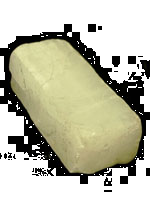 Is this a silicate or non-silicate mineral?  If it is a non-silicate, to which mineral group does it belong?What type of bond forms this mineral (ionic, covalent, metallic)?How many planes of cleavage does this mineral have?Is this a silicate or non-silicate mineral?  If it is a non-silicate, to which mineral group does it belong?What type of bond forms this mineral (ionic, covalent, metallic)?How many planes of cleavage does this mineral have?Is this a silicate or non-silicate mineral?  If it is a non-silicate, to which mineral group does it belong?What type of bond forms this mineral (ionic, covalent, metallic)?How many planes of cleavage does this mineral have?Is this a silicate or non-silicate mineral?  If it is a non-silicate, to which mineral group does it belong?What type of bond forms this mineral (ionic, covalent, metallic)?How many planes of cleavage does this mineral have?Is this a silicate or non-silicate mineral?  If it is a non-silicate, to which mineral group does it belong?What type of bond forms this mineral (ionic, covalent, metallic)?How many planes of cleavage does this mineral have?Is this a silicate or non-silicate mineral?  If it is a non-silicate, to which mineral group does it belong?What type of bond forms this mineral (ionic, covalent, metallic)?How many planes of cleavage does this mineral have?Is this a silicate or non-silicate mineral?  If it is a non-silicate, to which mineral group does it belong?What type of bond forms this mineral (ionic, covalent, metallic)?How many planes of cleavage does this mineral have?Is this a silicate or non-silicate mineral?  If it is a non-silicate, to which mineral group does it belong?What type of bond forms this mineral (ionic, covalent, metallic)?How many planes of cleavage does this mineral have?Is this a silicate or non-silicate mineral?  If it is a non-silicate, to which mineral group does it belong?What type of bond forms this mineral (ionic, covalent, metallic)?How many planes of cleavage does this mineral have?Is this a silicate or non-silicate mineral?  If it is a non-silicate, to which mineral group does it belong?What type of bond forms this mineral (ionic, covalent, metallic)?How many planes of cleavage does this mineral have?Is this a silicate or non-silicate mineral?  If it is a non-silicate, to which mineral group does it belong?What type of bond forms this mineral (ionic, covalent, metallic)?How many planes of cleavage does this mineral have?Is this a silicate or non-silicate mineral?  If it is a non-silicate, to which mineral group does it belong?What type of bond forms this mineral (ionic, covalent, metallic)?How many planes of cleavage does this mineral have?Is this a silicate or non-silicate mineral?  If it is a non-silicate, to which mineral group does it belong?What type of bond forms this mineral (ionic, covalent, metallic)?How many planes of cleavage does this mineral have?Sample 13BLusterLusterHardnessHardnessCleavageCleavageStreakStreakOther PropertiesOther PropertiesMineralMineralSample 13B(metallic or non-metallic)(metallic or non-metallic)(hard, > 5.5 or soft, ≤ 5.5)(hard, > 5.5 or soft, ≤ 5.5)(excellent/good or poor/absent)(excellent/good or poor/absent)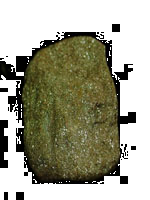 Is this a silicate or non-silicate mineral?  If it is a non-silicate, to which mineral group does it belong?This mineral exhibits what type of cleavage?What is the chemical formula of this mineral?Is this a silicate or non-silicate mineral?  If it is a non-silicate, to which mineral group does it belong?This mineral exhibits what type of cleavage?What is the chemical formula of this mineral?Is this a silicate or non-silicate mineral?  If it is a non-silicate, to which mineral group does it belong?This mineral exhibits what type of cleavage?What is the chemical formula of this mineral?Is this a silicate or non-silicate mineral?  If it is a non-silicate, to which mineral group does it belong?This mineral exhibits what type of cleavage?What is the chemical formula of this mineral?Is this a silicate or non-silicate mineral?  If it is a non-silicate, to which mineral group does it belong?This mineral exhibits what type of cleavage?What is the chemical formula of this mineral?Is this a silicate or non-silicate mineral?  If it is a non-silicate, to which mineral group does it belong?This mineral exhibits what type of cleavage?What is the chemical formula of this mineral?Is this a silicate or non-silicate mineral?  If it is a non-silicate, to which mineral group does it belong?This mineral exhibits what type of cleavage?What is the chemical formula of this mineral?Is this a silicate or non-silicate mineral?  If it is a non-silicate, to which mineral group does it belong?This mineral exhibits what type of cleavage?What is the chemical formula of this mineral?Is this a silicate or non-silicate mineral?  If it is a non-silicate, to which mineral group does it belong?This mineral exhibits what type of cleavage?What is the chemical formula of this mineral?Is this a silicate or non-silicate mineral?  If it is a non-silicate, to which mineral group does it belong?This mineral exhibits what type of cleavage?What is the chemical formula of this mineral?Is this a silicate or non-silicate mineral?  If it is a non-silicate, to which mineral group does it belong?This mineral exhibits what type of cleavage?What is the chemical formula of this mineral?Is this a silicate or non-silicate mineral?  If it is a non-silicate, to which mineral group does it belong?This mineral exhibits what type of cleavage?What is the chemical formula of this mineral?Is this a silicate or non-silicate mineral?  If it is a non-silicate, to which mineral group does it belong?This mineral exhibits what type of cleavage?What is the chemical formula of this mineral?Sample 14ALusterHardnessCleavageStreakOther PropertiesMineralSample 14A(metallic or non-metallic)(hard, > 5.5 or soft, ≤ 5.5)(excellent/good or poor/absent)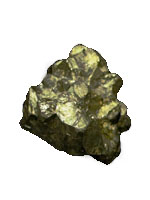 Is this a silicate or non-silicate mineral?  If it is a non-silicate, to which mineral group does it belong?This mineral exhibits what type of cleavage?What is the chemical formula for this mineral?Is this a silicate or non-silicate mineral?  If it is a non-silicate, to which mineral group does it belong?This mineral exhibits what type of cleavage?What is the chemical formula for this mineral?Is this a silicate or non-silicate mineral?  If it is a non-silicate, to which mineral group does it belong?This mineral exhibits what type of cleavage?What is the chemical formula for this mineral?Is this a silicate or non-silicate mineral?  If it is a non-silicate, to which mineral group does it belong?This mineral exhibits what type of cleavage?What is the chemical formula for this mineral?Is this a silicate or non-silicate mineral?  If it is a non-silicate, to which mineral group does it belong?This mineral exhibits what type of cleavage?What is the chemical formula for this mineral?Is this a silicate or non-silicate mineral?  If it is a non-silicate, to which mineral group does it belong?This mineral exhibits what type of cleavage?What is the chemical formula for this mineral?Is this a silicate or non-silicate mineral?  If it is a non-silicate, to which mineral group does it belong?This mineral exhibits what type of cleavage?What is the chemical formula for this mineral?Sample 14BLusterHardnessCleavageStreakOther PropertiesMineralSample 14B(metallic or non-metallic)(hard, > 5.5 or soft, ≤ 5.5)(excellent/good or poor/absent)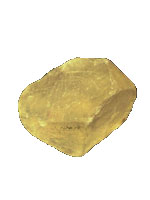 Is this a silicate or non-silicate mineral?  If it is a non-silicate, to which mineral group does it belong?This mineral exhibits what type of cleavage?How many planes of cleavage does this mineral have?Is this a silicate or non-silicate mineral?  If it is a non-silicate, to which mineral group does it belong?This mineral exhibits what type of cleavage?How many planes of cleavage does this mineral have?Is this a silicate or non-silicate mineral?  If it is a non-silicate, to which mineral group does it belong?This mineral exhibits what type of cleavage?How many planes of cleavage does this mineral have?Is this a silicate or non-silicate mineral?  If it is a non-silicate, to which mineral group does it belong?This mineral exhibits what type of cleavage?How many planes of cleavage does this mineral have?Is this a silicate or non-silicate mineral?  If it is a non-silicate, to which mineral group does it belong?This mineral exhibits what type of cleavage?How many planes of cleavage does this mineral have?Is this a silicate or non-silicate mineral?  If it is a non-silicate, to which mineral group does it belong?This mineral exhibits what type of cleavage?How many planes of cleavage does this mineral have?Is this a silicate or non-silicate mineral?  If it is a non-silicate, to which mineral group does it belong?This mineral exhibits what type of cleavage?How many planes of cleavage does this mineral have?Sample 15ALusterHardnessCleavageStreakOther PropertiesMineralSample 15A(metallic or non-metallic)(hard, > 5.5 or soft, ≤ 5.5)(excellent/good or poor/absent)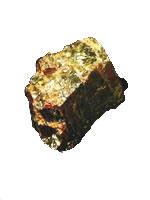 Is this a silicate or non-silicate mineral?  If it is a non-silicate, to which mineral group does it belong?This mineral exhibits what type of cleavage?What are some common uses for this mineral?Is this a silicate or non-silicate mineral?  If it is a non-silicate, to which mineral group does it belong?This mineral exhibits what type of cleavage?What are some common uses for this mineral?Is this a silicate or non-silicate mineral?  If it is a non-silicate, to which mineral group does it belong?This mineral exhibits what type of cleavage?What are some common uses for this mineral?Is this a silicate or non-silicate mineral?  If it is a non-silicate, to which mineral group does it belong?This mineral exhibits what type of cleavage?What are some common uses for this mineral?Is this a silicate or non-silicate mineral?  If it is a non-silicate, to which mineral group does it belong?This mineral exhibits what type of cleavage?What are some common uses for this mineral?Is this a silicate or non-silicate mineral?  If it is a non-silicate, to which mineral group does it belong?This mineral exhibits what type of cleavage?What are some common uses for this mineral?Is this a silicate or non-silicate mineral?  If it is a non-silicate, to which mineral group does it belong?This mineral exhibits what type of cleavage?What are some common uses for this mineral?Sample 15BLusterHardnessCleavageStreakOther PropertiesMineralSample 15B(metallic or non-metallic)(hard, > 5.5 or soft, ≤ 5.5)(excellent/good or poor/absent)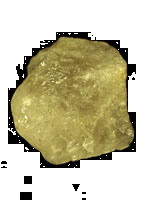 Is this a silicate or non-silicate mineral?  If it is a non-silicate, to which mineral group does it belong?What is the specific hardness of this mineral?This mineral exhibits what type of cleavage?Is this a silicate or non-silicate mineral?  If it is a non-silicate, to which mineral group does it belong?What is the specific hardness of this mineral?This mineral exhibits what type of cleavage?Is this a silicate or non-silicate mineral?  If it is a non-silicate, to which mineral group does it belong?What is the specific hardness of this mineral?This mineral exhibits what type of cleavage?Is this a silicate or non-silicate mineral?  If it is a non-silicate, to which mineral group does it belong?What is the specific hardness of this mineral?This mineral exhibits what type of cleavage?Is this a silicate or non-silicate mineral?  If it is a non-silicate, to which mineral group does it belong?What is the specific hardness of this mineral?This mineral exhibits what type of cleavage?Is this a silicate or non-silicate mineral?  If it is a non-silicate, to which mineral group does it belong?What is the specific hardness of this mineral?This mineral exhibits what type of cleavage?Is this a silicate or non-silicate mineral?  If it is a non-silicate, to which mineral group does it belong?What is the specific hardness of this mineral?This mineral exhibits what type of cleavage?Sample 16ALusterHardnessCleavageStreakOther PropertiesMineralSample 16A(metallic or non-metallic)(hard, > 5.5 or soft, ≤ 5.5)(excellent/good or poor/absent)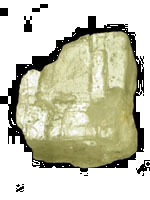 Is this a silicate or non-silicate mineral?  If it is a non-silicate, to which mineral group does it belong?What is the crystal form (habit) of this mineral?What is the chemical formula for this mineral?Is this a silicate or non-silicate mineral?  If it is a non-silicate, to which mineral group does it belong?What is the crystal form (habit) of this mineral?What is the chemical formula for this mineral?Is this a silicate or non-silicate mineral?  If it is a non-silicate, to which mineral group does it belong?What is the crystal form (habit) of this mineral?What is the chemical formula for this mineral?Is this a silicate or non-silicate mineral?  If it is a non-silicate, to which mineral group does it belong?What is the crystal form (habit) of this mineral?What is the chemical formula for this mineral?Is this a silicate or non-silicate mineral?  If it is a non-silicate, to which mineral group does it belong?What is the crystal form (habit) of this mineral?What is the chemical formula for this mineral?Is this a silicate or non-silicate mineral?  If it is a non-silicate, to which mineral group does it belong?What is the crystal form (habit) of this mineral?What is the chemical formula for this mineral?Is this a silicate or non-silicate mineral?  If it is a non-silicate, to which mineral group does it belong?What is the crystal form (habit) of this mineral?What is the chemical formula for this mineral?Sample 16BLusterHardnessCleavageStreakOther PropertiesMineralSample 16B(metallic or non-metallic)(hard, > 5.5 or soft, ≤ 5.5)(excellent/good or poor/absent)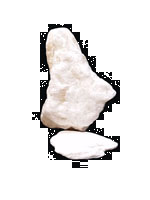 Is this a silicate or non-silicate mineral?  If it is a non-silicate, to which mineral group does it belong?What is the specific hardness of this mineral?This mineral exhibits what type of cleavage?Is this a silicate or non-silicate mineral?  If it is a non-silicate, to which mineral group does it belong?What is the specific hardness of this mineral?This mineral exhibits what type of cleavage?Is this a silicate or non-silicate mineral?  If it is a non-silicate, to which mineral group does it belong?What is the specific hardness of this mineral?This mineral exhibits what type of cleavage?Is this a silicate or non-silicate mineral?  If it is a non-silicate, to which mineral group does it belong?What is the specific hardness of this mineral?This mineral exhibits what type of cleavage?Is this a silicate or non-silicate mineral?  If it is a non-silicate, to which mineral group does it belong?What is the specific hardness of this mineral?This mineral exhibits what type of cleavage?Is this a silicate or non-silicate mineral?  If it is a non-silicate, to which mineral group does it belong?What is the specific hardness of this mineral?This mineral exhibits what type of cleavage?Is this a silicate or non-silicate mineral?  If it is a non-silicate, to which mineral group does it belong?What is the specific hardness of this mineral?This mineral exhibits what type of cleavage?Sample 17ALusterHardnessCleavageStreakOther PropertiesMineralSample 17A(metallic or non-metallic)(hard, > 5.5 or soft, ≤ 5.5)(excellent/good or poor/absent)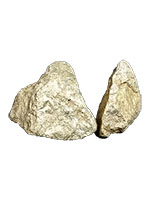 Is this a silicate or non-silicate mineral?  If it is a non-silicate, to which mineral group does it belong?This mineral exhibits what type of cleavage?What is the chemical formula for this mineral?Is this a silicate or non-silicate mineral?  If it is a non-silicate, to which mineral group does it belong?This mineral exhibits what type of cleavage?What is the chemical formula for this mineral?Is this a silicate or non-silicate mineral?  If it is a non-silicate, to which mineral group does it belong?This mineral exhibits what type of cleavage?What is the chemical formula for this mineral?Is this a silicate or non-silicate mineral?  If it is a non-silicate, to which mineral group does it belong?This mineral exhibits what type of cleavage?What is the chemical formula for this mineral?Is this a silicate or non-silicate mineral?  If it is a non-silicate, to which mineral group does it belong?This mineral exhibits what type of cleavage?What is the chemical formula for this mineral?Is this a silicate or non-silicate mineral?  If it is a non-silicate, to which mineral group does it belong?This mineral exhibits what type of cleavage?What is the chemical formula for this mineral?Is this a silicate or non-silicate mineral?  If it is a non-silicate, to which mineral group does it belong?This mineral exhibits what type of cleavage?What is the chemical formula for this mineral?Sample 17BLusterHardnessCleavageStreakOther PropertiesMineralSample 17B(metallic or non-metallic)(hard, > 5.5 or soft, ≤ 5.5)(excellent/good or poor/absent)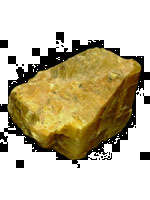 Is this a silicate or non-silicate mineral?  If it is a non-silicate, to which mineral group does it belong?How many planes of cleavage does this mineral have?What is the crystal form (habit) of this mineral?Is this a silicate or non-silicate mineral?  If it is a non-silicate, to which mineral group does it belong?How many planes of cleavage does this mineral have?What is the crystal form (habit) of this mineral?Is this a silicate or non-silicate mineral?  If it is a non-silicate, to which mineral group does it belong?How many planes of cleavage does this mineral have?What is the crystal form (habit) of this mineral?Is this a silicate or non-silicate mineral?  If it is a non-silicate, to which mineral group does it belong?How many planes of cleavage does this mineral have?What is the crystal form (habit) of this mineral?Is this a silicate or non-silicate mineral?  If it is a non-silicate, to which mineral group does it belong?How many planes of cleavage does this mineral have?What is the crystal form (habit) of this mineral?Is this a silicate or non-silicate mineral?  If it is a non-silicate, to which mineral group does it belong?How many planes of cleavage does this mineral have?What is the crystal form (habit) of this mineral?Is this a silicate or non-silicate mineral?  If it is a non-silicate, to which mineral group does it belong?How many planes of cleavage does this mineral have?What is the crystal form (habit) of this mineral?Sample 18ASample 18ALusterLusterHardnessHardnessCleavageCleavageStreakStreakOther PropertiesOther PropertiesMineralSample 18ASample 18A(metallic or non-metallic)(metallic or non-metallic)(hard, > 5.5 or soft, ≤ 5.5)(hard, > 5.5 or soft, ≤ 5.5)(excellent/good or poor/absent)(excellent/good or poor/absent)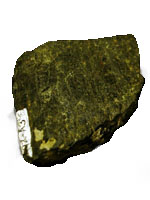 Is this a silicate or non-silicate mineral?  If it is a non-silicate, to which mineral group does it belong?Is this mineral felsic or mafic?How many planes of cleavage does this mineral have?Is this a silicate or non-silicate mineral?  If it is a non-silicate, to which mineral group does it belong?Is this mineral felsic or mafic?How many planes of cleavage does this mineral have?Is this a silicate or non-silicate mineral?  If it is a non-silicate, to which mineral group does it belong?Is this mineral felsic or mafic?How many planes of cleavage does this mineral have?Is this a silicate or non-silicate mineral?  If it is a non-silicate, to which mineral group does it belong?Is this mineral felsic or mafic?How many planes of cleavage does this mineral have?Is this a silicate or non-silicate mineral?  If it is a non-silicate, to which mineral group does it belong?Is this mineral felsic or mafic?How many planes of cleavage does this mineral have?Is this a silicate or non-silicate mineral?  If it is a non-silicate, to which mineral group does it belong?Is this mineral felsic or mafic?How many planes of cleavage does this mineral have?Is this a silicate or non-silicate mineral?  If it is a non-silicate, to which mineral group does it belong?Is this mineral felsic or mafic?How many planes of cleavage does this mineral have?Is this a silicate or non-silicate mineral?  If it is a non-silicate, to which mineral group does it belong?Is this mineral felsic or mafic?How many planes of cleavage does this mineral have?Is this a silicate or non-silicate mineral?  If it is a non-silicate, to which mineral group does it belong?Is this mineral felsic or mafic?How many planes of cleavage does this mineral have?Is this a silicate or non-silicate mineral?  If it is a non-silicate, to which mineral group does it belong?Is this mineral felsic or mafic?How many planes of cleavage does this mineral have?Is this a silicate or non-silicate mineral?  If it is a non-silicate, to which mineral group does it belong?Is this mineral felsic or mafic?How many planes of cleavage does this mineral have?Is this a silicate or non-silicate mineral?  If it is a non-silicate, to which mineral group does it belong?Is this mineral felsic or mafic?How many planes of cleavage does this mineral have?Is this a silicate or non-silicate mineral?  If it is a non-silicate, to which mineral group does it belong?Is this mineral felsic or mafic?How many planes of cleavage does this mineral have?Sample 18BSample 18BLusterLusterHardnessHardnessCleavageCleavageStreakStreakOther PropertiesOther PropertiesMineralSample 18BSample 18B(metallic or non-metallic)(metallic or non-metallic)(hard, > 5.5 or soft, ≤ 5.5)(hard, > 5.5 or soft, ≤ 5.5)(excellent/good or poor/absent)(excellent/good or poor/absent)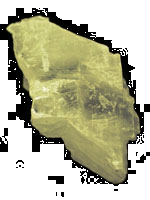 Is this a silicate or non-silicate mineral?  If it is a non-silicate, to which mineral group does it belong?How many planes of cleavage does this mineral have?Does this mineral form in igneous environments associated with molten rock, in sedimentary environments at the earth’s surface associated with evaporation of ancient seas, or in metamorphic environments associated with extreme heat and pressure?Is this a silicate or non-silicate mineral?  If it is a non-silicate, to which mineral group does it belong?How many planes of cleavage does this mineral have?Does this mineral form in igneous environments associated with molten rock, in sedimentary environments at the earth’s surface associated with evaporation of ancient seas, or in metamorphic environments associated with extreme heat and pressure?Is this a silicate or non-silicate mineral?  If it is a non-silicate, to which mineral group does it belong?How many planes of cleavage does this mineral have?Does this mineral form in igneous environments associated with molten rock, in sedimentary environments at the earth’s surface associated with evaporation of ancient seas, or in metamorphic environments associated with extreme heat and pressure?Is this a silicate or non-silicate mineral?  If it is a non-silicate, to which mineral group does it belong?How many planes of cleavage does this mineral have?Does this mineral form in igneous environments associated with molten rock, in sedimentary environments at the earth’s surface associated with evaporation of ancient seas, or in metamorphic environments associated with extreme heat and pressure?Is this a silicate or non-silicate mineral?  If it is a non-silicate, to which mineral group does it belong?How many planes of cleavage does this mineral have?Does this mineral form in igneous environments associated with molten rock, in sedimentary environments at the earth’s surface associated with evaporation of ancient seas, or in metamorphic environments associated with extreme heat and pressure?Is this a silicate or non-silicate mineral?  If it is a non-silicate, to which mineral group does it belong?How many planes of cleavage does this mineral have?Does this mineral form in igneous environments associated with molten rock, in sedimentary environments at the earth’s surface associated with evaporation of ancient seas, or in metamorphic environments associated with extreme heat and pressure?Is this a silicate or non-silicate mineral?  If it is a non-silicate, to which mineral group does it belong?How many planes of cleavage does this mineral have?Does this mineral form in igneous environments associated with molten rock, in sedimentary environments at the earth’s surface associated with evaporation of ancient seas, or in metamorphic environments associated with extreme heat and pressure?Is this a silicate or non-silicate mineral?  If it is a non-silicate, to which mineral group does it belong?How many planes of cleavage does this mineral have?Does this mineral form in igneous environments associated with molten rock, in sedimentary environments at the earth’s surface associated with evaporation of ancient seas, or in metamorphic environments associated with extreme heat and pressure?Is this a silicate or non-silicate mineral?  If it is a non-silicate, to which mineral group does it belong?How many planes of cleavage does this mineral have?Does this mineral form in igneous environments associated with molten rock, in sedimentary environments at the earth’s surface associated with evaporation of ancient seas, or in metamorphic environments associated with extreme heat and pressure?Is this a silicate or non-silicate mineral?  If it is a non-silicate, to which mineral group does it belong?How many planes of cleavage does this mineral have?Does this mineral form in igneous environments associated with molten rock, in sedimentary environments at the earth’s surface associated with evaporation of ancient seas, or in metamorphic environments associated with extreme heat and pressure?Is this a silicate or non-silicate mineral?  If it is a non-silicate, to which mineral group does it belong?How many planes of cleavage does this mineral have?Does this mineral form in igneous environments associated with molten rock, in sedimentary environments at the earth’s surface associated with evaporation of ancient seas, or in metamorphic environments associated with extreme heat and pressure?Is this a silicate or non-silicate mineral?  If it is a non-silicate, to which mineral group does it belong?How many planes of cleavage does this mineral have?Does this mineral form in igneous environments associated with molten rock, in sedimentary environments at the earth’s surface associated with evaporation of ancient seas, or in metamorphic environments associated with extreme heat and pressure?Is this a silicate or non-silicate mineral?  If it is a non-silicate, to which mineral group does it belong?How many planes of cleavage does this mineral have?Does this mineral form in igneous environments associated with molten rock, in sedimentary environments at the earth’s surface associated with evaporation of ancient seas, or in metamorphic environments associated with extreme heat and pressure?Sample 19ALusterLusterHardnessHardnessCleavageCleavageStreakStreakOther PropertiesOther PropertiesMineralMineralSample 19A(metallic or non-metallic)(metallic or non-metallic)(hard, > 5.5 or soft, ≤ 5.5)(hard, > 5.5 or soft, ≤ 5.5)(excellent/good or poor/absent)(excellent/good or poor/absent)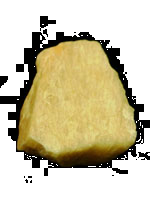 Is this a silicate or non-silicate mineral?  If it is a non-silicate, to which mineral group does it belong?Is this mineral felsic or mafic?What are some common uses for this mineral?Is this a silicate or non-silicate mineral?  If it is a non-silicate, to which mineral group does it belong?Is this mineral felsic or mafic?What are some common uses for this mineral?Is this a silicate or non-silicate mineral?  If it is a non-silicate, to which mineral group does it belong?Is this mineral felsic or mafic?What are some common uses for this mineral?Is this a silicate or non-silicate mineral?  If it is a non-silicate, to which mineral group does it belong?Is this mineral felsic or mafic?What are some common uses for this mineral?Is this a silicate or non-silicate mineral?  If it is a non-silicate, to which mineral group does it belong?Is this mineral felsic or mafic?What are some common uses for this mineral?Is this a silicate or non-silicate mineral?  If it is a non-silicate, to which mineral group does it belong?Is this mineral felsic or mafic?What are some common uses for this mineral?Is this a silicate or non-silicate mineral?  If it is a non-silicate, to which mineral group does it belong?Is this mineral felsic or mafic?What are some common uses for this mineral?Is this a silicate or non-silicate mineral?  If it is a non-silicate, to which mineral group does it belong?Is this mineral felsic or mafic?What are some common uses for this mineral?Is this a silicate or non-silicate mineral?  If it is a non-silicate, to which mineral group does it belong?Is this mineral felsic or mafic?What are some common uses for this mineral?Is this a silicate or non-silicate mineral?  If it is a non-silicate, to which mineral group does it belong?Is this mineral felsic or mafic?What are some common uses for this mineral?Is this a silicate or non-silicate mineral?  If it is a non-silicate, to which mineral group does it belong?Is this mineral felsic or mafic?What are some common uses for this mineral?Is this a silicate or non-silicate mineral?  If it is a non-silicate, to which mineral group does it belong?Is this mineral felsic or mafic?What are some common uses for this mineral?Is this a silicate or non-silicate mineral?  If it is a non-silicate, to which mineral group does it belong?Is this mineral felsic or mafic?What are some common uses for this mineral?Sample 19BLusterLusterHardnessHardnessCleavageCleavageStreakStreakOther PropertiesOther PropertiesMineralMineralSample 19B(metallic or non-metallic)(metallic or non-metallic)(hard, > 5.5 or soft, ≤ 5.5)(hard, > 5.5 or soft, ≤ 5.5)(excellent/good or poor/absent)(excellent/good or poor/absent)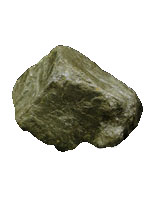 Is this a silicate or non-silicate mineral?  If it is a non-silicate, to which mineral group does it belong?Does this mineral have a relatively high or low specific gravity?What are some common uses for this mineral?Is this a silicate or non-silicate mineral?  If it is a non-silicate, to which mineral group does it belong?Does this mineral have a relatively high or low specific gravity?What are some common uses for this mineral?Is this a silicate or non-silicate mineral?  If it is a non-silicate, to which mineral group does it belong?Does this mineral have a relatively high or low specific gravity?What are some common uses for this mineral?Is this a silicate or non-silicate mineral?  If it is a non-silicate, to which mineral group does it belong?Does this mineral have a relatively high or low specific gravity?What are some common uses for this mineral?Is this a silicate or non-silicate mineral?  If it is a non-silicate, to which mineral group does it belong?Does this mineral have a relatively high or low specific gravity?What are some common uses for this mineral?Is this a silicate or non-silicate mineral?  If it is a non-silicate, to which mineral group does it belong?Does this mineral have a relatively high or low specific gravity?What are some common uses for this mineral?Is this a silicate or non-silicate mineral?  If it is a non-silicate, to which mineral group does it belong?Does this mineral have a relatively high or low specific gravity?What are some common uses for this mineral?Is this a silicate or non-silicate mineral?  If it is a non-silicate, to which mineral group does it belong?Does this mineral have a relatively high or low specific gravity?What are some common uses for this mineral?Is this a silicate or non-silicate mineral?  If it is a non-silicate, to which mineral group does it belong?Does this mineral have a relatively high or low specific gravity?What are some common uses for this mineral?Is this a silicate or non-silicate mineral?  If it is a non-silicate, to which mineral group does it belong?Does this mineral have a relatively high or low specific gravity?What are some common uses for this mineral?Is this a silicate or non-silicate mineral?  If it is a non-silicate, to which mineral group does it belong?Does this mineral have a relatively high or low specific gravity?What are some common uses for this mineral?Is this a silicate or non-silicate mineral?  If it is a non-silicate, to which mineral group does it belong?Does this mineral have a relatively high or low specific gravity?What are some common uses for this mineral?Is this a silicate or non-silicate mineral?  If it is a non-silicate, to which mineral group does it belong?Does this mineral have a relatively high or low specific gravity?What are some common uses for this mineral?Sample 20ALusterLusterHardnessHardnessCleavageCleavageStreakStreakOther PropertiesOther PropertiesMineralMineralSample 20A(metallic or non-metallic)(metallic or non-metallic)(hard, > 5.5 or soft, ≤ 5.5)(hard, > 5.5 or soft, ≤ 5.5)(excellent/good or poor/absent)(excellent/good or poor/absent)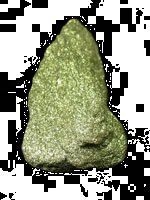 Is this a silicate or non-silicate mineral?  If it is a non-silicate, to which mineral group does it belong?How many planes of cleavage does this mineral have?Did this sample most likely form in igneous environments associated with molten rock, in sedimentary environments associated with the chemical precipitation of dissolved iron from ancient seas, or in metamorphic environments associated with extreme heat and pressure?Is this a silicate or non-silicate mineral?  If it is a non-silicate, to which mineral group does it belong?How many planes of cleavage does this mineral have?Did this sample most likely form in igneous environments associated with molten rock, in sedimentary environments associated with the chemical precipitation of dissolved iron from ancient seas, or in metamorphic environments associated with extreme heat and pressure?Is this a silicate or non-silicate mineral?  If it is a non-silicate, to which mineral group does it belong?How many planes of cleavage does this mineral have?Did this sample most likely form in igneous environments associated with molten rock, in sedimentary environments associated with the chemical precipitation of dissolved iron from ancient seas, or in metamorphic environments associated with extreme heat and pressure?Is this a silicate or non-silicate mineral?  If it is a non-silicate, to which mineral group does it belong?How many planes of cleavage does this mineral have?Did this sample most likely form in igneous environments associated with molten rock, in sedimentary environments associated with the chemical precipitation of dissolved iron from ancient seas, or in metamorphic environments associated with extreme heat and pressure?Is this a silicate or non-silicate mineral?  If it is a non-silicate, to which mineral group does it belong?How many planes of cleavage does this mineral have?Did this sample most likely form in igneous environments associated with molten rock, in sedimentary environments associated with the chemical precipitation of dissolved iron from ancient seas, or in metamorphic environments associated with extreme heat and pressure?Is this a silicate or non-silicate mineral?  If it is a non-silicate, to which mineral group does it belong?How many planes of cleavage does this mineral have?Did this sample most likely form in igneous environments associated with molten rock, in sedimentary environments associated with the chemical precipitation of dissolved iron from ancient seas, or in metamorphic environments associated with extreme heat and pressure?Is this a silicate or non-silicate mineral?  If it is a non-silicate, to which mineral group does it belong?How many planes of cleavage does this mineral have?Did this sample most likely form in igneous environments associated with molten rock, in sedimentary environments associated with the chemical precipitation of dissolved iron from ancient seas, or in metamorphic environments associated with extreme heat and pressure?Is this a silicate or non-silicate mineral?  If it is a non-silicate, to which mineral group does it belong?How many planes of cleavage does this mineral have?Did this sample most likely form in igneous environments associated with molten rock, in sedimentary environments associated with the chemical precipitation of dissolved iron from ancient seas, or in metamorphic environments associated with extreme heat and pressure?Is this a silicate or non-silicate mineral?  If it is a non-silicate, to which mineral group does it belong?How many planes of cleavage does this mineral have?Did this sample most likely form in igneous environments associated with molten rock, in sedimentary environments associated with the chemical precipitation of dissolved iron from ancient seas, or in metamorphic environments associated with extreme heat and pressure?Is this a silicate or non-silicate mineral?  If it is a non-silicate, to which mineral group does it belong?How many planes of cleavage does this mineral have?Did this sample most likely form in igneous environments associated with molten rock, in sedimentary environments associated with the chemical precipitation of dissolved iron from ancient seas, or in metamorphic environments associated with extreme heat and pressure?Is this a silicate or non-silicate mineral?  If it is a non-silicate, to which mineral group does it belong?How many planes of cleavage does this mineral have?Did this sample most likely form in igneous environments associated with molten rock, in sedimentary environments associated with the chemical precipitation of dissolved iron from ancient seas, or in metamorphic environments associated with extreme heat and pressure?Is this a silicate or non-silicate mineral?  If it is a non-silicate, to which mineral group does it belong?How many planes of cleavage does this mineral have?Did this sample most likely form in igneous environments associated with molten rock, in sedimentary environments associated with the chemical precipitation of dissolved iron from ancient seas, or in metamorphic environments associated with extreme heat and pressure?Is this a silicate or non-silicate mineral?  If it is a non-silicate, to which mineral group does it belong?How many planes of cleavage does this mineral have?Did this sample most likely form in igneous environments associated with molten rock, in sedimentary environments associated with the chemical precipitation of dissolved iron from ancient seas, or in metamorphic environments associated with extreme heat and pressure?Sample 20BLusterLusterHardnessHardnessCleavageCleavageStreakStreakOther PropertiesOther PropertiesMineralMineralSample 20B(metallic or non-metallic)(metallic or non-metallic)(hard, > 5.5 or soft, ≤ 5.5)(hard, > 5.5 or soft, ≤ 5.5)(excellent/good or poor/absent)(excellent/good or poor/absent)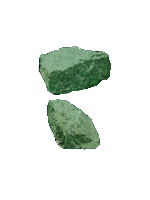 Is this a silicate or non-silicate mineral?  If it is a non-silicate, to which mineral group does it belong?Is this mineral felsic or mafic?This mineral has two prominent cleavage directions that intersect at approximately what angles?Is this a silicate or non-silicate mineral?  If it is a non-silicate, to which mineral group does it belong?Is this mineral felsic or mafic?This mineral has two prominent cleavage directions that intersect at approximately what angles?Is this a silicate or non-silicate mineral?  If it is a non-silicate, to which mineral group does it belong?Is this mineral felsic or mafic?This mineral has two prominent cleavage directions that intersect at approximately what angles?Is this a silicate or non-silicate mineral?  If it is a non-silicate, to which mineral group does it belong?Is this mineral felsic or mafic?This mineral has two prominent cleavage directions that intersect at approximately what angles?Is this a silicate or non-silicate mineral?  If it is a non-silicate, to which mineral group does it belong?Is this mineral felsic or mafic?This mineral has two prominent cleavage directions that intersect at approximately what angles?Is this a silicate or non-silicate mineral?  If it is a non-silicate, to which mineral group does it belong?Is this mineral felsic or mafic?This mineral has two prominent cleavage directions that intersect at approximately what angles?Is this a silicate or non-silicate mineral?  If it is a non-silicate, to which mineral group does it belong?Is this mineral felsic or mafic?This mineral has two prominent cleavage directions that intersect at approximately what angles?Is this a silicate or non-silicate mineral?  If it is a non-silicate, to which mineral group does it belong?Is this mineral felsic or mafic?This mineral has two prominent cleavage directions that intersect at approximately what angles?Is this a silicate or non-silicate mineral?  If it is a non-silicate, to which mineral group does it belong?Is this mineral felsic or mafic?This mineral has two prominent cleavage directions that intersect at approximately what angles?Is this a silicate or non-silicate mineral?  If it is a non-silicate, to which mineral group does it belong?Is this mineral felsic or mafic?This mineral has two prominent cleavage directions that intersect at approximately what angles?Is this a silicate or non-silicate mineral?  If it is a non-silicate, to which mineral group does it belong?Is this mineral felsic or mafic?This mineral has two prominent cleavage directions that intersect at approximately what angles?Is this a silicate or non-silicate mineral?  If it is a non-silicate, to which mineral group does it belong?Is this mineral felsic or mafic?This mineral has two prominent cleavage directions that intersect at approximately what angles?Is this a silicate or non-silicate mineral?  If it is a non-silicate, to which mineral group does it belong?Is this mineral felsic or mafic?This mineral has two prominent cleavage directions that intersect at approximately what angles?Sample 21ASample 21ALusterLusterHardnessHardnessCleavageCleavageStreakStreakOther PropertiesOther PropertiesMineralSample 21ASample 21A(metallic or non-metallic)(metallic or non-metallic)(hard, > 5.5 or soft, ≤ 5.5)(hard, > 5.5 or soft, ≤ 5.5)(excellent/good or poor/absent)(excellent/good or poor/absent)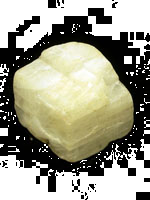 Is this a silicate or non-silicate mineral?  If it is a non-silicate, to which mineral group does it belong?How many planes of cleavage does this mineral have?This mineral exhibits what type of cleavage?Is this a silicate or non-silicate mineral?  If it is a non-silicate, to which mineral group does it belong?How many planes of cleavage does this mineral have?This mineral exhibits what type of cleavage?Is this a silicate or non-silicate mineral?  If it is a non-silicate, to which mineral group does it belong?How many planes of cleavage does this mineral have?This mineral exhibits what type of cleavage?Is this a silicate or non-silicate mineral?  If it is a non-silicate, to which mineral group does it belong?How many planes of cleavage does this mineral have?This mineral exhibits what type of cleavage?Is this a silicate or non-silicate mineral?  If it is a non-silicate, to which mineral group does it belong?How many planes of cleavage does this mineral have?This mineral exhibits what type of cleavage?Is this a silicate or non-silicate mineral?  If it is a non-silicate, to which mineral group does it belong?How many planes of cleavage does this mineral have?This mineral exhibits what type of cleavage?Is this a silicate or non-silicate mineral?  If it is a non-silicate, to which mineral group does it belong?How many planes of cleavage does this mineral have?This mineral exhibits what type of cleavage?Is this a silicate or non-silicate mineral?  If it is a non-silicate, to which mineral group does it belong?How many planes of cleavage does this mineral have?This mineral exhibits what type of cleavage?Is this a silicate or non-silicate mineral?  If it is a non-silicate, to which mineral group does it belong?How many planes of cleavage does this mineral have?This mineral exhibits what type of cleavage?Is this a silicate or non-silicate mineral?  If it is a non-silicate, to which mineral group does it belong?How many planes of cleavage does this mineral have?This mineral exhibits what type of cleavage?Is this a silicate or non-silicate mineral?  If it is a non-silicate, to which mineral group does it belong?How many planes of cleavage does this mineral have?This mineral exhibits what type of cleavage?Is this a silicate or non-silicate mineral?  If it is a non-silicate, to which mineral group does it belong?How many planes of cleavage does this mineral have?This mineral exhibits what type of cleavage?Is this a silicate or non-silicate mineral?  If it is a non-silicate, to which mineral group does it belong?How many planes of cleavage does this mineral have?This mineral exhibits what type of cleavage?Sample 21BSample 21BLusterLusterHardnessHardnessCleavageCleavageStreakStreakOther PropertiesOther PropertiesMineralSample 21BSample 21B(metallic or non-metallic)(metallic or non-metallic)(hard, > 5.5 or soft, ≤ 5.5)(hard, > 5.5 or soft, ≤ 5.5)(excellent/good or poor/absent)(excellent/good or poor/absent)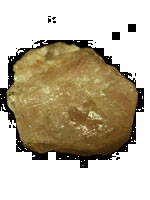 Is this a silicate or non-silicate mineral?  If it is a non-silicate, to which mineral group does it belong?Is this mineral felsic or mafic?What is the chemical formula for this mineral?Is this a silicate or non-silicate mineral?  If it is a non-silicate, to which mineral group does it belong?Is this mineral felsic or mafic?What is the chemical formula for this mineral?Is this a silicate or non-silicate mineral?  If it is a non-silicate, to which mineral group does it belong?Is this mineral felsic or mafic?What is the chemical formula for this mineral?Is this a silicate or non-silicate mineral?  If it is a non-silicate, to which mineral group does it belong?Is this mineral felsic or mafic?What is the chemical formula for this mineral?Is this a silicate or non-silicate mineral?  If it is a non-silicate, to which mineral group does it belong?Is this mineral felsic or mafic?What is the chemical formula for this mineral?Is this a silicate or non-silicate mineral?  If it is a non-silicate, to which mineral group does it belong?Is this mineral felsic or mafic?What is the chemical formula for this mineral?Is this a silicate or non-silicate mineral?  If it is a non-silicate, to which mineral group does it belong?Is this mineral felsic or mafic?What is the chemical formula for this mineral?Is this a silicate or non-silicate mineral?  If it is a non-silicate, to which mineral group does it belong?Is this mineral felsic or mafic?What is the chemical formula for this mineral?Is this a silicate or non-silicate mineral?  If it is a non-silicate, to which mineral group does it belong?Is this mineral felsic or mafic?What is the chemical formula for this mineral?Is this a silicate or non-silicate mineral?  If it is a non-silicate, to which mineral group does it belong?Is this mineral felsic or mafic?What is the chemical formula for this mineral?Is this a silicate or non-silicate mineral?  If it is a non-silicate, to which mineral group does it belong?Is this mineral felsic or mafic?What is the chemical formula for this mineral?Is this a silicate or non-silicate mineral?  If it is a non-silicate, to which mineral group does it belong?Is this mineral felsic or mafic?What is the chemical formula for this mineral?Is this a silicate or non-silicate mineral?  If it is a non-silicate, to which mineral group does it belong?Is this mineral felsic or mafic?What is the chemical formula for this mineral?Sample 22ALusterHardnessCleavageStreakOther PropertiesMineralSample 22A(metallic or non-metallic)(hard, > 5.5 or soft, ≤ 5.5)(excellent/good or poor/absent)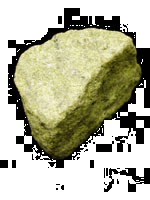 Is this a silicate or non-silicate mineral?  If it is a non-silicate, to which mineral group does it belong?This mineral exhibits what type of cleavage?Is this mineral more felsic or mafic?Is this a silicate or non-silicate mineral?  If it is a non-silicate, to which mineral group does it belong?This mineral exhibits what type of cleavage?Is this mineral more felsic or mafic?Is this a silicate or non-silicate mineral?  If it is a non-silicate, to which mineral group does it belong?This mineral exhibits what type of cleavage?Is this mineral more felsic or mafic?Is this a silicate or non-silicate mineral?  If it is a non-silicate, to which mineral group does it belong?This mineral exhibits what type of cleavage?Is this mineral more felsic or mafic?Is this a silicate or non-silicate mineral?  If it is a non-silicate, to which mineral group does it belong?This mineral exhibits what type of cleavage?Is this mineral more felsic or mafic?Is this a silicate or non-silicate mineral?  If it is a non-silicate, to which mineral group does it belong?This mineral exhibits what type of cleavage?Is this mineral more felsic or mafic?Is this a silicate or non-silicate mineral?  If it is a non-silicate, to which mineral group does it belong?This mineral exhibits what type of cleavage?Is this mineral more felsic or mafic?Sample 22BLusterHardnessCleavageStreakOther PropertiesMineralSample 22B(metallic or non-metallic)(hard, > 5.5 or soft, ≤ 5.5)(excellent/good or poor/absent)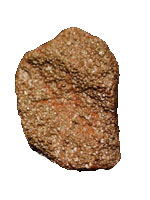 Is this a silicate or non-silicate mineral?  If it is a non-silicate, to which mineral group does it belong?What is the chemical formula for this mineral?What are some common uses for this mineral?Is this a silicate or non-silicate mineral?  If it is a non-silicate, to which mineral group does it belong?What is the chemical formula for this mineral?What are some common uses for this mineral?Is this a silicate or non-silicate mineral?  If it is a non-silicate, to which mineral group does it belong?What is the chemical formula for this mineral?What are some common uses for this mineral?Is this a silicate or non-silicate mineral?  If it is a non-silicate, to which mineral group does it belong?What is the chemical formula for this mineral?What are some common uses for this mineral?Is this a silicate or non-silicate mineral?  If it is a non-silicate, to which mineral group does it belong?What is the chemical formula for this mineral?What are some common uses for this mineral?Is this a silicate or non-silicate mineral?  If it is a non-silicate, to which mineral group does it belong?What is the chemical formula for this mineral?What are some common uses for this mineral?Is this a silicate or non-silicate mineral?  If it is a non-silicate, to which mineral group does it belong?What is the chemical formula for this mineral?What are some common uses for this mineral?SLC PRACTICE SET MINERAL DATABASESLC PRACTICE SET MINERAL DATABASESLC PRACTICE SET MINERAL DATABASESLC PRACTICE SET MINERAL DATABASESLC PRACTICE SET MINERAL DATABASESLC PRACTICE SET MINERAL DATABASESLC PRACTICE SET MINERAL DATABASESLC PRACTICE SET MINERAL DATABASESLC PRACTICE SET MINERAL DATABASESLC PRACTICE SET MINERAL DATABASESLC PRACTICE SET MINERAL DATABASEMINERALCRYSTAL HABIT & CRYSTAL SYSTEMCRYSTAL HABIT & CRYSTAL SYSTEMCRYSTAL HABIT & CRYSTAL SYSTEMHARDNESSSTREAKSTREAKSTREAKPROPERTIESPROPERTIESUSESApatite
Ca5F(PO4)3
calcium fluorophosphates
phosphate groupPrismatic

HexagonalPrismatic

HexagonalPrismatic

Hexagonal5WhiteWhiteWhiteColor pale or dark green, brown, blue, white, or purple; Sometimes colorless; Transparent or opaque; Brittle; Conchoidal fracture; Forms hexagonal prisms; SG = 3.1 – 3.4.Color pale or dark green, brown, blue, white, or purple; Sometimes colorless; Transparent or opaque; Brittle; Conchoidal fracture; Forms hexagonal prisms; SG = 3.1 – 3.4.Used mostly to make fertilizer, pesticides; Transparent varieties sold as gemstones.Augite
(pyroxene)
calcium ferromagnesian silicate
silicate groupPrismatic

MonoclinicPrismatic

MonoclinicPrismatic

Monoclinic5.5 – 6White to pale grayWhite to pale grayWhite to pale grayColor dark green to brown or black; Forms short, 8-sided prisms; Two good cleavages that intersect at 87° and 93° (nearly right angles); SG = 3.2 – 3.5.Color dark green to brown or black; Forms short, 8-sided prisms; Two good cleavages that intersect at 87° and 93° (nearly right angles); SG = 3.2 – 3.5.Ore of lithium, used to make lithium batteries, ovenware glazes, high temperature grease, and to treat depression.Biotite
K(Mg,Fe)3(Al, Si3O10)(OH, F)2
ferromagnesian potassium, hydrous aluminum silicate
silicate groupPrismatic

MonoclinicPrismatic

MonoclinicPrismatic

Monoclinic2.5 – 3Gray-brown to whiteGray-brown to whiteGray-brown to whiteColor black, green-black, or brown-black; Cleavage excellent; Forms very short prisms that split easily into very thin, flexible sheets; SG = 2.7 – 3.1.Color black, green-black, or brown-black; Cleavage excellent; Forms very short prisms that split easily into very thin, flexible sheets; SG = 2.7 – 3.1.Used for fire-resistant tiles, rubber, paint.Calcite
CaCO3
calcium carbonate
carbonate groupRhombohedron

HexagonalRhombohedron

HexagonalRhombohedron

Hexagonal3WhiteWhiteWhiteUsually colorless, white, or yellow, but may be green, brown, or pink; Opaque or transparent; Excellent cleavage in 3 directions, two prominently at 75° and 105°; Forms prisms, rhombohedrons, or scalenohedrons that break into rhombohedrons; Effervesces in dilute HCl; SG = 2.5 – 2.8.Usually colorless, white, or yellow, but may be green, brown, or pink; Opaque or transparent; Excellent cleavage in 3 directions, two prominently at 75° and 105°; Forms prisms, rhombohedrons, or scalenohedrons that break into rhombohedrons; Effervesces in dilute HCl; SG = 2.5 – 2.8.Used to make antacid tablets, fertilizer, cement; Ore of calcium.Chalcopyrite
CuFeS2
copper-iron sulfide
sulfide groupTetrahedron

IsometricTetrahedron

IsometricTetrahedron

Isometric3.5 – 4Dark grayDark grayDark grayColor bright silvery gold; Tarnishes broneze brown, brassy gold, or iridescent blue-green and red; Brittle; No cleavage; Forms dense masses or elongate tetrahedrons; SG = 4.1 – 4.3.Color bright silvery gold; Tarnishes broneze brown, brassy gold, or iridescent blue-green and red; Brittle; No cleavage; Forms dense masses or elongate tetrahedrons; SG = 4.1 – 4.3.Ore of copper, used to make pipes, electrical wire, coins, ammunition, bronze, brass; added to vitamin pills for healthy hair and skin.Corundum
Al2O3
aluminum oxide
oxide groupPrismatic

HexagonalPrismatic

HexagonalPrismatic

Hexagonal9White*White*White*Gray, white, black, or colored (red, blue, brown, yellow) hexagonal prisms with flat striated ends; Opaque to transparent; Cleavage absent; SG = 3.9 – 4.1.Gray, white, black, or colored (red, blue, brown, yellow) hexagonal prisms with flat striated ends; Opaque to transparent; Cleavage absent; SG = 3.9 – 4.1.Used for abrasive powders to polish lenses; emery cloth; gemstones:
black = emery
red = ruby
blue = sapphire* Streak cannot be determined with a streak plate for minerals harder than 6.5.  They scratch the streak plate.* Streak cannot be determined with a streak plate for minerals harder than 6.5.  They scratch the streak plate.* Streak cannot be determined with a streak plate for minerals harder than 6.5.  They scratch the streak plate.* Streak cannot be determined with a streak plate for minerals harder than 6.5.  They scratch the streak plate.* Streak cannot be determined with a streak plate for minerals harder than 6.5.  They scratch the streak plate.* Streak cannot be determined with a streak plate for minerals harder than 6.5.  They scratch the streak plate.* Streak cannot be determined with a streak plate for minerals harder than 6.5.  They scratch the streak plate.* Streak cannot be determined with a streak plate for minerals harder than 6.5.  They scratch the streak plate.* Streak cannot be determined with a streak plate for minerals harder than 6.5.  They scratch the streak plate.* Streak cannot be determined with a streak plate for minerals harder than 6.5.  They scratch the streak plate.* Streak cannot be determined with a streak plate for minerals harder than 6.5.  They scratch the streak plate.SLC PRACTICE SET MINERAL DATABASESLC PRACTICE SET MINERAL DATABASESLC PRACTICE SET MINERAL DATABASESLC PRACTICE SET MINERAL DATABASESLC PRACTICE SET MINERAL DATABASESLC PRACTICE SET MINERAL DATABASESLC PRACTICE SET MINERAL DATABASESLC PRACTICE SET MINERAL DATABASESLC PRACTICE SET MINERAL DATABASESLC PRACTICE SET MINERAL DATABASESLC PRACTICE SET MINERAL DATABASEMINERALCRYSTAL HABIT & CRYSTAL SYSTEMCRYSTAL HABIT & CRYSTAL SYSTEMCRYSTAL HABIT & CRYSTAL SYSTEMHARDNESSSTREAKSTREAKSTREAKPROPERTIESPROPERTIESUSESDolomite
CaMg(CO3)2
magnesian calcium carbonate
carbonate groupRhombohedron

HexagonalRhombohedron

HexagonalRhombohedron

Hexagonal3.5 – 4WhiteWhiteWhiteColor white, gray, crème, or pink; Usually opaque; Excellent cleavage in 3 directions, two prominently at 75° and 105°; Breaks into rhombohedrons; Resembles calcite, but will effervesce in dilute HCl only if powdered; SG = 2.8 – 2.9.Color white, gray, crème, or pink; Usually opaque; Excellent cleavage in 3 directions, two prominently at 75° and 105°; Breaks into rhombohedrons; Resembles calcite, but will effervesce in dilute HCl only if powdered; SG = 2.8 – 2.9.Ore of magnesium used to make paper; lightweight frames for jet engines, rockets, cell phones, laptops; pills for good brain, muscle, and skeletal health.Fluorite
CaF2
calcium fluoride
halide groupCube

IsometricCube

IsometricCube

Isometric4WhiteWhiteWhiteColorless, purple, blue, gray, green, or yellow; Cleavage excellent; Crystals usually cubes; Transparent or opaque; Brittle; SG = 3.0 – 3.3.Colorless, purple, blue, gray, green, or yellow; Cleavage excellent; Crystals usually cubes; Transparent or opaque; Brittle; SG = 3.0 – 3.3.Ore of fluorine used in fluoride toothpaste, refrigerant gases, rocket fuel.Galena
PbS
lead sulfide
sulfide groupCube/Octahedron

IsometricCube/Octahedron

IsometricCube/Octahedron

Isometric2.5Gray to dark grayGray to dark grayGray to dark grayColor bright silvery gray; Tarnishes dull gray; Forms cubes and octahedrons; Brittle; Cleavage good in three directions, so breaks into cubes; SG = 7.4 – 7.6.Color bright silvery gray; Tarnishes dull gray; Forms cubes and octahedrons; Brittle; Cleavage good in three directions, so breaks into cubes; SG = 7.4 – 7.6.Ore of lead for television glass, auto batteries, solder, ammunition; May be an ore of bismuth (an impurity) used as a lead substitute in pipe solder and fishing sinkers; May be an ore of silver (an impurity) used in jewelry, electrical circuit boards.Garnet
complex silicate
silicate groupDodecahedron

IsometricDodecahedron

IsometricDodecahedron

Isometric7White*White*White*Color usually red, black, or brown, sometimes yellow, green, pink; Forms dodecahedrons; Cleavage absent but may have parting; Brittle; Translucent to opaque; SG = 3.5 – 4.3.Color usually red, black, or brown, sometimes yellow, green, pink; Forms dodecahedrons; Cleavage absent but may have parting; Brittle; Translucent to opaque; SG = 3.5 – 4.3.Used as an abrasive; Red gemstone.Graphite
C
carbon
native elementPrismatic

HexagonalPrismatic

HexagonalPrismatic

Hexagonal1Dark grayDark grayDark grayColor dark silvery gray to black; Forms flakes, short hexagonal prisms, and earthy masses; Greasy feel; Very soft; Cleavage excellent in 1 direction; SG = 2.0 – 2.3.Color dark silvery gray to black; Forms flakes, short hexagonal prisms, and earthy masses; Greasy feel; Very soft; Cleavage excellent in 1 direction; SG = 2.0 – 2.3.Used for pencils, anodes (negative ends) of most batteries, synthetic motor oil, carbon steel, fishing rods, golf clubs.Gypsum
CaSO4 ∙ 2H2O
hydrated calcium sulfate
sulfate groupTabular/Prismatic/Bladed

MonoclinicTabular/Prismatic/Bladed

MonoclinicTabular/Prismatic/Bladed

Monoclinic2WhiteWhiteWhiteColorless, white, or gray; Forms tabular crystals, prisms, blades, or needles (satin spar variety); Transparent to translucent; Very soft; Cleavage good; SG = 2.3.Colorless, white, or gray; Forms tabular crystals, prisms, blades, or needles (satin spar variety); Transparent to translucent; Very soft; Cleavage good; SG = 2.3.Plaster-of-paris, wallboard, drywall, art sculpture medium (alabaster).* Streak cannot be determined with a streak plate for minerals harder than 6.5.  They scratch the streak plate.* Streak cannot be determined with a streak plate for minerals harder than 6.5.  They scratch the streak plate.* Streak cannot be determined with a streak plate for minerals harder than 6.5.  They scratch the streak plate.* Streak cannot be determined with a streak plate for minerals harder than 6.5.  They scratch the streak plate.* Streak cannot be determined with a streak plate for minerals harder than 6.5.  They scratch the streak plate.* Streak cannot be determined with a streak plate for minerals harder than 6.5.  They scratch the streak plate.* Streak cannot be determined with a streak plate for minerals harder than 6.5.  They scratch the streak plate.* Streak cannot be determined with a streak plate for minerals harder than 6.5.  They scratch the streak plate.* Streak cannot be determined with a streak plate for minerals harder than 6.5.  They scratch the streak plate.* Streak cannot be determined with a streak plate for minerals harder than 6.5.  They scratch the streak plate.* Streak cannot be determined with a streak plate for minerals harder than 6.5.  They scratch the streak plate.SLC PRACTICE SET MINERAL DATABASESLC PRACTICE SET MINERAL DATABASESLC PRACTICE SET MINERAL DATABASESLC PRACTICE SET MINERAL DATABASESLC PRACTICE SET MINERAL DATABASESLC PRACTICE SET MINERAL DATABASESLC PRACTICE SET MINERAL DATABASESLC PRACTICE SET MINERAL DATABASESLC PRACTICE SET MINERAL DATABASESLC PRACTICE SET MINERAL DATABASESLC PRACTICE SET MINERAL DATABASEMINERALMINERALCRYSTAL HABIT & CRYSTAL SYSTEMHARDNESSHARDNESSHARDNESSSTREAKPROPERTIESPROPERTIESUSESUSESHalite
NaCl
sodium chloride
halide groupHalite
NaCl
sodium chloride
halide groupCube

Isometric2.52.52.5WhiteColorless, white, yellow, blue, brown, or red; Transparent to translucent; Brittle; Forms cubes; Cleavage excellent in 3 directions, so breaks into cubes; Salty taste; SG = 2.1 – 2.6.Colorless, white, yellow, blue, brown, or red; Transparent to translucent; Brittle; Forms cubes; Cleavage excellent in 3 directions, so breaks into cubes; Salty taste; SG = 2.1 – 2.6.Table salt, road salt; Used in water softeners and as a preservative; Sodium ore.Table salt, road salt; Used in water softeners and as a preservative; Sodium ore.Hematite
Fe2O3
iron oxide
oxide groupHematite
Fe2O3
iron oxide
oxide groupTabular/Massive

Hexagonal1 – 61 – 61 – 6Red to 
red-brownColor silvery gray, reddish silver, black, or brick red; Tarnishes red; Opaque; Soft (earthy) and hard (metallic) varieties have same streak; Forms thin tabular crystals or massive; May be attracted to a magnet; SG = 4.9 – 5.3.Color silvery gray, reddish silver, black, or brick red; Tarnishes red; Opaque; Soft (earthy) and hard (metallic) varieties have same streak; Forms thin tabular crystals or massive; May be attracted to a magnet; SG = 4.9 – 5.3.Red ochre pigment in paint and cosmetics. Ore of iron for iron and steel used in machines, buildings, bridges, nails, tools, file cabinets; Added to pills and foods to aid hemoglobin production in red blood cells.Red ochre pigment in paint and cosmetics. Ore of iron for iron and steel used in machines, buildings, bridges, nails, tools, file cabinets; Added to pills and foods to aid hemoglobin production in red blood cells.Hornblende
(amphibole)
calcium ferromagnesian aluminum silicate
silicate groupHornblende
(amphibole)
calcium ferromagnesian aluminum silicate
silicate groupPrismatic

Monoclinic5.5 – 65.5 – 65.5 – 6White to pale grayColor dark gray to black; Forms prisms with good cleavage at 56° and 124°; Brittle; Splintery or asbestos forms; SG = 3.0 – 3.3.Color dark gray to black; Forms prisms with good cleavage at 56° and 124°; Brittle; Splintery or asbestos forms; SG = 3.0 – 3.3.Fibrous varieties used for fire-resistant clothing, tiles, brake linings.Fibrous varieties used for fire-resistant clothing, tiles, brake linings.Limonite
Fe2O3∙nH2O
hydrated iron oxide and/or
FeO(OH)∙nH2O
hydrated iron oxide hydroxide
hydroxide groupLimonite
Fe2O3∙nH2O
hydrated iron oxide and/or
FeO(OH)∙nH2O
hydrated iron oxide hydroxide
hydroxide groupMassive

Amorphous1 – 5.51 – 5.51 – 5.5Yellow-brownColor yellow-brown to dark brown; Tarnishes yellow to brown; Amorphous masses; Luster dull or earthy; Hard or soft; SG = 3.3 – 4.3.Color yellow-brown to dark brown; Tarnishes yellow to brown; Amorphous masses; Luster dull or earthy; Hard or soft; SG = 3.3 – 4.3.Yellow ochre pigment in paint and cosmetics. Ore of iron for iron and steel used in machines, buildings, bridges, nails, tools, file cabinets; Added to pills and foods to aid hemoglobin production in red blood cells.Yellow ochre pigment in paint and cosmetics. Ore of iron for iron and steel used in machines, buildings, bridges, nails, tools, file cabinets; Added to pills and foods to aid hemoglobin production in red blood cells.Magnetite
Fe3O4
iron oxide
oxide groupMagnetite
Fe3O4
iron oxide
oxide groupOctahedron

Isometric6 – 6.56 – 6.56 – 6.5Dark grayColor silvery gray to black; Opaque; Forms octahedrons; Tarnishes gray; No cleavage; Attracted to a magnet and can be magnetized; SG = 5.0 – 5.2.Color silvery gray to black; Opaque; Forms octahedrons; Tarnishes gray; No cleavage; Attracted to a magnet and can be magnetized; SG = 5.0 – 5.2.Ore of iron for iron and steel used in machines, buildings, bridges, nails, tools, file cabinets; Added to pills and foods to aid hemoglobin production in red blood cells.Ore of iron for iron and steel used in machines, buildings, bridges, nails, tools, file cabinets; Added to pills and foods to aid hemoglobin production in red blood cells.* Streak cannot be determined with a streak plate for minerals harder than 6.5.  They scratch the streak plate.* Streak cannot be determined with a streak plate for minerals harder than 6.5.  They scratch the streak plate.* Streak cannot be determined with a streak plate for minerals harder than 6.5.  They scratch the streak plate.* Streak cannot be determined with a streak plate for minerals harder than 6.5.  They scratch the streak plate.* Streak cannot be determined with a streak plate for minerals harder than 6.5.  They scratch the streak plate.* Streak cannot be determined with a streak plate for minerals harder than 6.5.  They scratch the streak plate.* Streak cannot be determined with a streak plate for minerals harder than 6.5.  They scratch the streak plate.* Streak cannot be determined with a streak plate for minerals harder than 6.5.  They scratch the streak plate.* Streak cannot be determined with a streak plate for minerals harder than 6.5.  They scratch the streak plate.* Streak cannot be determined with a streak plate for minerals harder than 6.5.  They scratch the streak plate.* Streak cannot be determined with a streak plate for minerals harder than 6.5.  They scratch the streak plate.SLC PRACTICE SET MINERAL DATABASESLC PRACTICE SET MINERAL DATABASESLC PRACTICE SET MINERAL DATABASESLC PRACTICE SET MINERAL DATABASESLC PRACTICE SET MINERAL DATABASESLC PRACTICE SET MINERAL DATABASESLC PRACTICE SET MINERAL DATABASESLC PRACTICE SET MINERAL DATABASESLC PRACTICE SET MINERAL DATABASESLC PRACTICE SET MINERAL DATABASESLC PRACTICE SET MINERAL DATABASEMINERALMINERALCRYSTAL HABIT & CRYSTAL SYSTEMHARDNESSHARDNESSHARDNESSSTREAKPROPERTIESPROPERTIESUSESUSESMuscovite
KAl2(Al, Si3O10)(OH, F)2
potassium hydrous aluminum silicate
silicate groupMuscovite
KAl2(Al, Si3O10)(OH, F)2
potassium hydrous aluminum silicate
silicate groupPrismatic

Monoclinic2 – 2.52 – 2.52 – 2.5WhiteColorless, yellow, brown, or red-brown; Forms short opaque prisms; Cleavage excellent in 1 direction, can be split into thin flexible transparent sheets; SG = 2.7 – 3.0.Colorless, yellow, brown, or red-brown; Forms short opaque prisms; Cleavage excellent in 1 direction, can be split into thin flexible transparent sheets; SG = 2.7 – 3.0.Computer chip substrates, electrical insulation, roof shingles; Cosmetics with a satiny sheen.Computer chip substrates, electrical insulation, roof shingles; Cosmetics with a satiny sheen.Olivine
(Fe, Mg)2SiO4
ferromagnesian silicate
silicate groupOlivine
(Fe, Mg)2SiO4
ferromagnesian silicate
silicate groupGranular/Prismatic

Orthorhombic777White*Color pale or dark olive-green to yellow, or brown; Forms short crystals that may resemble sand grains; Conchoidal fracture; Cleavage absent; Brittle; SG = 3.3 – 3.4.Color pale or dark olive-green to yellow, or brown; Forms short crystals that may resemble sand grains; Conchoidal fracture; Cleavage absent; Brittle; SG = 3.3 – 3.4.Green gemstone (peridot); Ore of magnesium used to make paper; lightweight frames for jet engines, cell phones, laptops; pills for good brain, muscle, and skeletal health.Green gemstone (peridot); Ore of magnesium used to make paper; lightweight frames for jet engines, cell phones, laptops; pills for good brain, muscle, and skeletal health.Plagioclase Feldspar
NaAlSi3O8 to CaAl2Si2O8
calcium-sodium aluminum silicate
silicate groupPlagioclase Feldspar
NaAlSi3O8 to CaAl2Si2O8
calcium-sodium aluminum silicate
silicate groupTabular/Bladed

Triclinic666WhiteColorless, white, gray, or black; May have iridescent play of color from within; Translucent; Forms striated tabular crystals or blades; Cleavage good in two directions at nearly 90°; SG = 2.6 – 2.8.Colorless, white, gray, or black; May have iridescent play of color from within; Translucent; Forms striated tabular crystals or blades; Cleavage good in two directions at nearly 90°; SG = 2.6 – 2.8.Used to make ceramics, glass, enamel, soap, false teeth, scouring powders.Used to make ceramics, glass, enamel, soap, false teeth, scouring powders.Potassium Feldspar
KAlSi3O8
potassium aluminum silicate
silicate groupPotassium Feldspar
KAlSi3O8
potassium aluminum silicate
silicate groupPrismatic

Monoclinic666WhiteColor orange, brown, white, green, or pink; Forms translucent prisms with subparallel exsolution lamellae; Cleavage excellent in two directions at nearly 90°; SG = 2.5 – 2.6.Color orange, brown, white, green, or pink; Forms translucent prisms with subparallel exsolution lamellae; Cleavage excellent in two directions at nearly 90°; SG = 2.5 – 2.6.Used to make ceramics, glass, enamel, soap, false teeth, scouring powders.Used to make ceramics, glass, enamel, soap, false teeth, scouring powders.Pyrite
FeS2
iron sulfide
sulfide groupPyrite
FeS2
iron sulfide
sulfide groupCube/Pyritohedron/
Massive

Isometric6 – 6.56 – 6.56 – 6.5Dark grayColor silvery gold; Tarnishes brown; Cleavage absent to poor; Brittle; Forms opaque masses, cubes (often striated), or pyritohedrons; SG = 4.9 – 5.2.Color silvery gold; Tarnishes brown; Cleavage absent to poor; Brittle; Forms opaque masses, cubes (often striated), or pyritohedrons; SG = 4.9 – 5.2.Ore of sulfur for matches, gunpowder, fertilizer, rubber hardening (car tires), fungicide, insecticide, paper pulp processing.Ore of sulfur for matches, gunpowder, fertilizer, rubber hardening (car tires), fungicide, insecticide, paper pulp processing.* Streak cannot be determined with a streak plate for minerals harder than 6.5.  They scratch the streak plate.* Streak cannot be determined with a streak plate for minerals harder than 6.5.  They scratch the streak plate.* Streak cannot be determined with a streak plate for minerals harder than 6.5.  They scratch the streak plate.* Streak cannot be determined with a streak plate for minerals harder than 6.5.  They scratch the streak plate.* Streak cannot be determined with a streak plate for minerals harder than 6.5.  They scratch the streak plate.* Streak cannot be determined with a streak plate for minerals harder than 6.5.  They scratch the streak plate.* Streak cannot be determined with a streak plate for minerals harder than 6.5.  They scratch the streak plate.* Streak cannot be determined with a streak plate for minerals harder than 6.5.  They scratch the streak plate.* Streak cannot be determined with a streak plate for minerals harder than 6.5.  They scratch the streak plate.* Streak cannot be determined with a streak plate for minerals harder than 6.5.  They scratch the streak plate.* Streak cannot be determined with a streak plate for minerals harder than 6.5.  They scratch the streak plate.SLC PRACTICE SET MINERAL DATABASESLC PRACTICE SET MINERAL DATABASESLC PRACTICE SET MINERAL DATABASESLC PRACTICE SET MINERAL DATABASESLC PRACTICE SET MINERAL DATABASESLC PRACTICE SET MINERAL DATABASEMINERALCRYSTAL HABIT & CRYSTAL SYSTEMHARDNESSSTREAKPROPERTIESUSESQuartz
SiO2
silicon dioxide
silicate groupPrismatic

Hexagonal7White*Usually colorless, white, or gray but uncommon varieties occur in all colors; Transparent to translucent; Luster greasy; No cleavage; Forms hexagonal prism and pyramids; SG = 2.6 – 2.7.Flint (opaque black or dark gray)Smoky (transparent gray)Citrine (transparent yellow-brown)Amethyst (purple)Chert (opaque gray)Milky (white)Jasper (opaque red or yellow)Rock crystal (colorless)Rose (pink)Chalcedony (translucent, waxy luster)Used as an abrasive; Used to make glass, gemstones.Talc
Mg3Si4O10(OH)2
hydrous magnesian silicate
silicate groupMassive

Monoclinic1WhiteColor white, gray, pale green, or brown; Forms cryptocrystalline masses that show no cleavage; Luster silky to greasy; Feels greasy or soapy (talcum powder); Very soft; SG = 2.7 – 2.8.Used for talcum powder, facial makeup; Used as a “filler” (to take up space and reduce cost) in plastics for car parts, appliances; Massive pieces carved into art sculptures.* Streak cannot be determined with a streak plate for minerals harder than 6.5.  They scratch the streak plate.* Streak cannot be determined with a streak plate for minerals harder than 6.5.  They scratch the streak plate.* Streak cannot be determined with a streak plate for minerals harder than 6.5.  They scratch the streak plate.* Streak cannot be determined with a streak plate for minerals harder than 6.5.  They scratch the streak plate.* Streak cannot be determined with a streak plate for minerals harder than 6.5.  They scratch the streak plate.* Streak cannot be determined with a streak plate for minerals harder than 6.5.  They scratch the streak plate.